VÃNG SINH TẬPQUYỂN 2I - HAÏNG VUA QUAN VAÕNG SINHQuoác Vöông OÂ Tröôøng: Quoác Vöông OÂ Tröôøng laø ngöôøi ñöùng ñaàu vaïn Cô, raát thích Phaät Phaùp. Coù laàn noùi vôùi quan haàu caän raèng:   Ta laø vua moät nöôùc, tuy höôûng phöôùc laïc nhöng khoâng traùnh khoûi Voâ thöôøng. Ta nghe Taây Phöông Tònh ñoä coù theå nöông thaàn, Traãm neân phaùt nguyeän caàu sinh veà nöôc aáy. Do ñoù maø saùu thôøi haønh ñaïo nieäm Phaät. Moãi khi cuùng Phaät ñaõi côm cho Taêng, vua vaø phu nhaân ñích thaân ra laøm, suoát ba möôi naêm khoâng boû. Khi qua ñôøi thì saéc maët vui töôi, hoùa Phaät ñeán ñoùn röôùc, coù nhieàu ñieàm laønh.Khen raèng: ñôøi Maït phaùp nghe phaùp maø tin nhaän, keû khoâng coù chöùc vò thì nhieàu, keû coù chöùc vò thì ít. Coù chöùc vò maø toät phaåm cao quyù thì caøng raát ít, vì sao? Vì ñòa vò caøng cao, ham muoán caøng roäng thì nhieãm caøng naëng, ñieàu naøy luoân theá khoù maø traùnh khoûi. Nay höôûng phöôùc vua maø khoâng queân Taây Phöông, neáu khoâng phaûi gieo nhaân ñôøi tröôùc laøm sao ñöôïc nhö theá. Tuy nhieân xöa nay caùc vua chuùa ñeå taâm vaøo noäi ñieån vì sao khoâng cheùp, bôûi vì cho raèng truyeän Tònh ñoä naøy coù yù rieâng neân khoâng ghi roäng.Toáng Theá Töû: Cha con ñôøi Toáng Nguïy, ba cha con ñeàu tu Taây Phöông, chæ coù vôï laø khoâng tu. Con gaùi naêm möôøi boántuoåi cheát baûy ngaøy soáng laïi thöa meï raèng: Con thaáy ôû Taây Phöông treân ao baûy baùu cha vaø anh ba ngöôøi ñeàu coù hoa sen, cheát roài seõ sinh veà ñoù, chæ meï laø khoâng coù, neân taïm veà ñeå baùo cho bieát, mong meï löu yù. Baø meï caûm lôøi con gaùi noùi lieàn phaùt tín taâm nieäm Phaät khoâng meät moõi. Sau cheát cuõng sinh An Döôõng.Khen raèng: Luùc ñaàu thieáu Tònh duyeân, sau laïi sinh veà Laïc quoác laø do tin hay khoâng tin. Kinh noùi chæ tröø khoâng tin maø xeùt.Tham Quaân Löu Di Daân - Löu Di Daân ngöôøi Baønh Thaønh, laø con chaùu cuûa Haùn Sôû Nguyeân Vöông. Thuôû nhoû moà coâi thôø meï raát chí hieáu, töï döïa vaøo taøi naêng cuûa mình, khoâng laøm baïn vôùi ngöôøi dung tuïc . Tröôùc laøm Phuû Tham Quaân, sau lieàn ôû aån. Taï An, Löu Duï cuøng tieán cöû nhöng khoâng ñeán, khen ngôïi maø goïi laø Di Daân. OÂng ñeán Loâ Sôn döï Lieân Xaõ cuûa Vieãn Coâng. Coù laøm thô nieäm Phaät Tam-muoäi ñeå toû baøy chuyeân chí. Coù laàn ôû trong ñònh thaáy aùnh saùng Phaät chieáu, ñaát ñeàu coù maøu vaøng roøng. ÔÛ suoát möôøi laêm naêm laïi thaáy Phaät A-di-ñaø ngoïc haøo chieáu saùng ñöa tay daãn daét. Di Daân öùôc raèng sao ñöôïc Nhö lai xoa ñaàu con vaø ñaép y cho con. Boãng ñöôïc Phaät xoa ñaàu phuû y ca-sa. Moät hoâm laïi thaáy xuoáng ao baûy baùu, hoa sen maøu xanh nhaït, nöôùc trong vaét. Moät ngöôøi ñaûnh coù vaàng aùnh saùng troøn, ngöïc coù chöõ vaïn, chæ nöôùc ao baûo: Nöôùc taùm coâng ñöùc ngöôi haõy uoáng. Di Daân uoáng vaøo thaáy ngon ngoït. Khi tænh daäy bieát coù muøi thôm laï phaùt ra töø loã chaân loâng. Beøn baûo chuùng raèng: Tu duyeân Tònh ñoä ñaõ ñeán. Beøn ôû tröôùc töôïng ñoát höông laïy vaø khaán raèng: Con nhôø di giaùo cuûa Thích-ca maø bieát coù Phaät A-di-ñaø, höông naøy con cuùng döôøng Thích-ca Nhö lai, keá cuùng döôøng Phaät A-di-ñaø vaø Kinh Dieäu Phaùp Lieân Hoa, nguyeän taát caû höõu tình ñeàu sinh veà Tònh ñoä. Noùi xong quay maët veà Taây chaép tay maø hoùa. Luùc ñoù laø nieân hieäu Nghóa Hy naêm thöù 6.Khen raèng: Quaùn Kinh noùi Chaùnh nhaân Tònh nghieäp thì hieáu thaûo döôõng nuoâi cha meï laø baäc nhaát. Neân bieát ngöôøi baát hieáu suoát ngaøy nieäm Phaät, Phaät cuõng khoâng vui. Nay Di Daân thuôû nhoû raát hieáu thaûo maø laïi thaâm nhaäp Tam-muoäi, nhieàu laàn caûm ñöôïc ñieàm laønh maø vaõng sinh ôû phaåm vò cao, neân bieát, ñaây laø Phaùp sö muoân ñôøi cho ngöôøi taïi gia tu Tònh nghieäp.Tröông Daõ Maäu Taøi: Ñôøi Taán, Tröông Daõ ôû Taàm Döông thoâng caû tieáng Hoa Phaïm, raát gioûi tieáng Thuoäc, ñöôïc cöû laøm Maäu Taøi. Nhieàu laàn vua sai laøm Taùn Kî Thöôøng Thò nhöng oâng ñeàu khoâng ñeán. OÂng vaøo Lieân Xaõ ôû Loâ Sôn tu Tònh nghieäp. Nieân hieäu Nghóa Hy naêm thöù 14, caùo bieät ngöôøi nhaø roài vaøo thaát ngoài thaúng maø hoùa.Hoïc Só Tröông Khaùng - ñôøi Toáng, Tröông Khaùng laøm laønh höôùng veà Phaät theà tuïng Ñaïi Bi Ñaø-La-Ni möôøi vaïn bieán caàu sinh Tònh ñoä. Naêm hôn saùu möôi tuoåi bò beänh, nhaát taâm nieäm Phaät goïi ngöôøi nhaø baûo raèng Taây Phöông Tònh ñoä chæ ôû tröôùc nhaø Phaät A-di-ñaø ngoài treân hoa sen, coøn oâng Nhi ôû treân ñaát vaøng laïy Phaät. Noùi xong nieäm Phaät maøhoùa. OÂng Nhi laø chaùu môùi ba tuoåi ñaõ cheát.Khen raèng: Taâm tònh thì Taây Phöông thaáy taän maét, Taâm ueá thì ñòa nguïc theo thaân. Khaùng vì tònh taâm thaønh töïu neân ôû tröôùc nhaø thaáy Phaät ñaâu coù nghi gì?Ty Só Vöông Troïng Hoài: Vöông Troïng Hoài ñôøi Toáng, laøm quan Ty Só Tham Quaân ôû Quaûng Chaâu hoûi Voâ Vi Töû Döông Coâng raèng: Trong Kinh daïy ngöôøi caàu sinh Tònh ñoä maø Toå Sö laïi noùi: Taâm laø Tònh ñoä khoâng caàn phaûi caàu, laø theá naøo? Döông Coâng ñaùp: Thöû töï suy nghó neáu ôû caûnh Phaät thì khoâng Tònh khoâng Ueá ñaâu caàn phaûi caàu sinh. Coøn neáu chöa ra khoûi caûnh chuùng sinh thì laøm sao coù theå chaúng doác loøng nieäm Phaät, boû Ueá ñoä maø caàu sinh Tònh ñoä. Ty Só caûm ngoä beøn vui veû maø ñi. Sau ñoù hai naêm Döông Coâng traán thuû Ñôn Döông, boãng moäng thaáy Ty Só noùi: Ñöôïc oâng chæ daãn nay ñaõ vaõng sinh, neân ñeán ñaây taï töø. Ñöôïc maáy ngaøy thì ñöôïc tin caùo phoù noùi Ty Só ñaõ bieát tröôùc ngaøy cheát baûy ngaøy töø bieät ngöôøi nhaø maø hoùa, chính laø luùc moäng thaáy oâng töø taï.Huyeän UÙy Maõ Töû Vaân: Maõ Töû Vaân ñôøi Ñöôøng, ñaày ñuû hieáu thaûo lieâm khieát laøm Uùy vuøng kinh AÁp ñöa thueá veà Kinh, gaëp gioù baõo ghe chìm bò baét giam beøn heä taâm nieäm Phaät, naêm naêm sau ñöôïc tha toäi. Vaøo chuøa trong nuùi Nam Laêng ôû aån. Moät hoâm baûo vôùi ngöôøi raèng: Ta moät ñôøi chuyeân sieâng naêng nieäm Phaät, nay nghieäp Taây Phöông ñaõ thaønh, ta seõ vaõng sinh An Döôõng. Hoâm sau taém goäi thay aùo môùi, ngoài thaúng chaép tay, muøi thôm laï ñaày ngoõ. Vui möøng baûo Phaät ñeán ñoùn röôùc ta, noùi xong thì hoùa.Khen raèng: Thaân bò giam nhoát taâm nieäm Phaät sau ñöôïc tha toäi, töùc laø goâng cuøm xieàng xích nieäm Quaùn AÂm maø ñöôïc giaûi thoaùt. Nay naêm duïc coät chaët haù chaúng bò giam nhoát? Heä taâm nieäm Phaät, moät caâu dieät troïng toäi sinh töû trong taùm möôi öùc kieáp, haïnh chaúng phaûi ñöôïc tha. Nay boù tay tröôùc naêm duïc chaúng bieát nieäm Phaät, oâm toäi muoân kieáp troïn khoâng coù luùc ñöôïc tha, buoàn thay!Coå Thuaàn Nhaân ôû Quaän Thoái: Coå Thuaàn Nhaân ñôøi Toáng, ngöôøi ôû Traùp Xuyeân, laøm phoù quan ôû Sính Chaâu, ngaàm tu Tònh nghieäp, aên chay tröôøng nieäm Phaät. Nhaân bò beänh nheï xoay maët veà höôùng Taây ngoài yeân maø hoùa, treân ñaàu coù vaàng aùnh saùng troøn maøu traéng, muøi thôm laï ñaày nhaø.Tröông Ñ nh Trôï Giaùo: Tröông Ñòch ñôøi Toáng, ngöôøi Tieàn Ñöôøng, laøm quan Trôï Giaùo, theo Luaät Sö Vieän Tònh thoï giôùi Boà-taùt, chæ hoïc phaùp moân nieäm Phaät doác chí tu trì, theà sinh An Döôõng. Moãi khi nieäm Phaät thì caát tieáng maïnh meõ ñeán maát tieáng cuõng chaúng thoâi. Moät hoâm thöa vôùi Vieân Tònh raèng: Trong Ñònh con thaáy chim Taàn-giaø maøu traéng bay muùa tröôùc maët. Laïi ba naêm sau ngoài xoay veà höôùng Taây nieäm Phaät maø hoùa.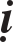 Khen raèng: Thaáy chim Taàn-giaø maø khoâng thaáy Phaät laø sao? Bôûi tröôùc taïm thaáy chim sau seõ thaáy Phaät, noùi laø daàn vaøo caûnh ñeïp, chaúng phaûi ö?Quoác Hoïc Vöông Long Thö: Vöông Nhaät Höu ñôøi Toáng,, ngöôøi ôû Long Thö, tænh laëng giaûn khieát, laøu thoâng kinh söû. Moät hoâm boû heát baûo raèng: Ñoù ñeàu laø ngheà quen khoâng phaûi laø Phaùp roát raùo, vieäc cuûa ta laø veà Taây Phöông. Töø ñoù tinh taán nieäm Phaät, tuoåi saùu möôi maëc aùo vaûi aên rau döa. Ngaøy laïy ngaøn laïy, nöûa ñeâm môùi nguû. OÂng coù laøm vaên Tònh ñoä khuyeân ñôøi. Khi saép maát tröôùc ba ngaøy töø bieät khaép baïn thaân höõu, coù ngöôøi khoâng gaëp. Ñeán heïn thì thaáy oâng vaãn ñoïc saùch vaø leã nieäm nhö thöôøng. Boãng lôùn tieáng nieäm A-di-ñaø Phaät, roài baûo Phaät ñeán ñoùn röôùc ta, noùi xong thì ñöùng maø hoùa nhö caây troàng vaäy. Coù ngöôøi moäng thaáy hai ngöôøi aùo xanh daãn oâng ñi veà phía Taây. Töø ñoù moïi nhaø ñeàu thôø cuùng.Khen raèng: Long Thô khuyeân phaùt Taây Phöông raát laø tha thieát ñeán boïn ngöôøi quaáy cuõng phaûi nghe theo. Khi qua ñôøi thì raát cao quyù ñaëc bieät, soi saùng caû ngaøn xöa. Than oâi, haù chaúng phaûi laø Thaùnh Hieån Tònh ñoä vaøo traàn ñeå ra tay hoaèng hoùa ö?Giang Coâng Voïng Töï Giaùn: Giang Coâng Voïng ñôøi Toáng, ngöôøi ôû Caâu Ñaøi, laøm quan ñeán chöùc Giaùn Nghò, aên rau döa thanh tu, laøm caùc Vaên Boà-ñeà, Vaên Nieäm Phaät Phöông Tieän ñeå khuyeân ñaïo tuïc. Coù con cheát sôùm baùo moäng raèng: Ñaïi Nhaân tu ñaïo, coâng vaø nghieäp ñaõ thaønh. Minh Phuû coù Ngaïch chöõ vaøng ñeà laø Ngieâm Chaâu Phuû, Giang Coâng Voïng aên ôû noùi naêng hieàn laønh, chí meán khoå khoâng, laøm vieäc huaân tu, taâm khoâng aùi nhieãm, ñoäng tònh khoâng traùi vôùi, Phaät phaùp, noùi im ñeàu kheá hôïp Toâng Phong, Danh ñaõ thoaùt khoûi Dieâm-Phuø, thaân seõ veà Tònh ñoä. Cuoái nieân hieäu Tuyeân Hoøa bieát Quaûng Ñöùc Quaân, moät hoâm khoâng beänh, xoay maët veà Taây ngoài thaúng maø hoùa.Khen raèng: Coù ngöôøi noùi vieäc ñeà Ngaïch sôï chöa ñuùng. OÂi, Ngaøi Vónh Minh thöôøng veõ töôïng ôû Minh Ty (coõi AÂm), daãu coù Taêng nhieãuthaùp cuõng chaúng doái, sao rieâng Coâng Voïng maø nghi.Ñaïi Phu Caùt Phoàn: Caùt Phoàn ñôøi Toáng, ngöôøi ôû Tröøng Giang. Thuôû nhoû thi ñaäu laøm quan ñeán chöùc Trieâu Taùn. ÔÛ coâng sôû hay ôû nhaø rieâng ñeàu xaây döïng tònh thaát, baøi trí töôïng Phaät. Töøng vaøo Thaát leã tuïng, xaù-lôïi töø treân hö khoâng rôi xuoáng. Bình thôøi laáy Tònh nghieäp khuyeân khaép Ñaïo Tuïc, phaàn nhieàu ñeàu kính phuïc söï hoùa ñoä cuûa oâng. Coù vò Taêng ôû trong Ñònh, Thaàn thöùc daïo ñeán Tònh ñoä thaáy Phoàn ôû ñoù. Sau Phoàn khoâng beänh xoay maët veà höôùng Taây maø hoùa.Khen raèng: Ñaïi Só Phu tin Phaät ñeàu nhö theá, cuõng traùnh söï cheâ bai ôû ñôøi, giöõ daáu beân ngoaøi, neân ôû coâng sôû vaãn khoâng queân baøy Töôïng. Caùt Quaân doác tin chaúng thoâi, ngoài maø vaõng sinh khoâng phaûi laø ngaãu nhieân.Trung Quan Lyù Bænh: Lyù Bænh ñôøi Toáng, vaøo nieân hieäu Thieäu Höng laøm Trung quan laõnh ñaïo vieän Ngöï Döôïc Vieän. Tröôùc hoïc Thieàn vôùi ngaøi Tònh Töø Huy Coâng, coù choã tænh ngoä. Veà giaø xem Vaên Long Thö Tònh ñoä. Theá laø ngaøy ngaøy nieäm Phaät, cuøng vôùi maáy chuïc ngöôøi nhö caùc tröôûng Nguyeân Myõ, Ñieän tröôûng Laâm Sö Vaên…, keát hoäi Tònh ñoä ôû chuøa Truyeàn Phaùp Boãng oâng bò beänh, moäng thaáy Phaät A-di-ñaø ñeo vaàng aùnh saùng troøn vaøo ñaàu. Khoaûng baûy ngaøy sau laïi thaáy hoa sen Vaøng ñaày phoøng. Beøn caùo bieät thaân thích ngoài thaúng kieát aán maø hoùa.Tuyeân Nghóa Hoà Nhaân: Hoà, Nhaân ñôøi Toáng, laøm quan ñeán chöùc Tuyeân Nghóa. Ngaøy thöôøng tuy tin Phaät  Thöøa nhöng chöa hieåu  roõ Tònh ñoä. Naêm taùm möôi boán tuoåi bò beänh, con thænh Luaät Sö Chieáu xin chæ giaùo. Sö Chieáu baûo Nhaân raèng: OÂng bieát choã an thaân laäp maïng chaêng? Nhaân noùi: Taâm tònh thì coõi Phaät tònh. Chieáu noùi: OÂng töï ñoä mình, trong luùc bình thöôøng xöa kia coù taïp nieäm nhieãm oâ khoâng? Nhaân noùi ñaõ ôû trong theá gian ñaâu khoâng taïp nieäm. Chieáu noùi: Nhö theá thì laøm sao ñöôïc taâm Tònh ñoä tònh? Nhuaän noùi: moät laàn xöng nieäm Phaät hieäu laøm sao coù theå dieät heát sinh töû troïng toäi 80 öùc kieáp? Chieáu noùi: Phaät A-di-ñaø do theä Nguyeän lôùn nhieàu kieáp tu haønh, oai ñöùc roäng lôùn, thaàn löïc saùng suoát khoâng theå luaän baøn, cho neân moät laàn xöng danh hieäu lieàn dieät voâ löôïng toäi. Cuõng nhö maët trôøi saùng dieät söông muø, coøn nghi ngôø gì? Nhaân beøn tænh ngoä trong ngaøy aáy môøi Taêng nieäm Phaät. Hoâm sau Chieáu laïi ñeán, Nhaân noùi Thaày ñeán sao muoän, hai Ñaïi Só giaùng laâm ñaõ laâu. Chieáu do ñoù daãn chuùng lôùn tieáng nieäm Phaät. Nhaân beøn chaép tay maø hoùa.Khen raèng: Nhaân ñöôïc vaõng sinh laø nhôø Thanh Chieáu maø ThanhChieáu ñeán laø do con, haõy xem ñaây laø Ñaïi hieáu, ñôøi coù ngöôøi chaáp AÙi nhoû maø phaù trai giôùi cuûa cha meï, raát sai laàm.Ñeà Hình Döông Voâ Vi-Döông Kieät ñôøi Toáng, ngöôøi ôû Chaâu Voâ Vi, laáy hieäu laø Voâ Vi Töû. Thuôû nhoû thi ñaäu laøm quan ñeán chöùc Thöôïng thö chuû khaùnh lang ñeà coi veà hình nguïc vuøng Löôõng Trieát, raát toân kính Phaät phaùp, ngoä saùng Thieàn toâng, baûo raèng chuùng sinh coù caên lôïi ñoän, maø deã bieát deã laøm chæ coù Tònh ñoä Taây Phöông. chæ moät taâm quaùn nieäm, coù theå chung nhieáp taùn taâm, nhôø nguyeän löïc cuûa Phaät quyeát sinh An Döôõng. Coù soaïn lôøi töïa cho Luaän Thieân Thai Thaäp Nghi vaø Di-ñaø Baûo Caùc Kyù, soaïn lôøi töïa cho An Döôõng Tam Thaäp Taùn, Tònh ñoä Quyeát Nghi Taäp, môû roäng Giaùo Quaùn Taây Phöông tieáp daãn ngöôøi vò lai. Veà giaø veõ töôïng Di-ñaø tröôïng saùu ñem theo Quaùn nieäm. Ngaøy qua ñôøi caûm ñöôïc Phaät ñeán ñoùn röôùc, ngoài thaúng maø hoùa. Vieát lôøi caùo bieät cuoäc ñôøi raèng: Soáng cuõng chaúng ñaùng meán, cheát cuõng khoâng ñaùng boû, trong khoaûng khoâng roäng lôùn maø doài maøi maõi Taây Phöông Cöïc Laïc.Khen raèng: Ñoïc tuïng cuûa Voâ Vi Töû goïi laø Tham Thieán thaáy taùnh maø laáy Tònh ñoä laøm nôi veà, coøn nhö doài maøi maõi laø lôùi raát haøm suùc. Than oâi, laøm sao ñöôïc caùc Taøi Só nhaân gian cuøng ñeán ñaây moät choã doài maøi?Quaùn Saùt Vi Vaên Taán -Vi Vaên Taán ñôøi Toáng, laäp haïnh coâ khieát, taïo Tònh ñoä Ñaïo Traøng khaép ñoä haøm thöùc. Moät hoâm vaøo thaùng saùu, boãng ngoài kieát giaø xoay maët veà höôùng Taây, chaép tay nieäm Phaät maø hoùa. Muøi thôm laï trong ngoaøi ñeàu nghe.Loä coâng Vaên Ngaïn Baùc - Vaên Ngaïn Baùc ñôøi Toáng, ôû Kinh ñoâ cuøng Phaùp sö Tònh Nghieâm nhoùm hôïp möôøi vaïn ngöôøi laøm Hoäi Tònh ñoä, khi qua ñôøi an nhieân nieäm Phaät maø hoùa.Th Lang Maõ Vu: Maõ Vu ñôøi Toáng, toå tieân laø Trung Tuùc Coâng traán thuû ñaát Haøng. Ngaøi Töø Vaân Saùm Chuû daïy nieäm Phaät caû nhaø ñeàu vaâng thôø. Vu doác loøng nieäm Phaät suoát hai möôi laêm naêm. Nieân hieäu Suøng Ninh bò beänh nheï thay aùo ngoài maø hoaù. Coù khí ñoïng thaønh caùi Loïng Xanh ôû ngoaøi ngoõ bay leân hö khoâng maø ñi. Ngöôøi nhaø ñeàu moäng thaáy Vu vaõng sinh Thöôïng phaåm.Thieáu Sö Chung Ly: Chung Ly Caån ñôøi Toáng, laøm Ñeà Hình  ôû Trieát Taây. Moät hoâm gaëp ngaøi Töø Vaân Saùm Chuû beøn doác tin Tònh ñoä.Sau coi Phuû Khai Phong, laøm quan thì taän tuïy vieäc nöôùc, ôû aån thì khoâng queân nieäm Phaät. Boãng moät ñeâm thuùc hoái gia nhaân, daäy ñoøi taém goäi thay aùo roài ngoài maø hoùa. Caû nhaø thaáy Caän ngoài hoa sen xanh, caùc vò Thaùnh Taây Phöông tieáp daãn veà Taây.Thöøa Vuï Dieâm Bang Vinh: Dieâm Bang Vinh ñôøi Toáng, ngöôøi ôû Trì Chaâu, hai möôi naêm trì chuù Vaõng sinh nieäm Phaät . Khi qua ñôøi ngöôøi nhaø moäng thaáy Phaät phaùt ra aùnh saùng ñoùn röôùc Vinh. Ñeán saùng thì Vinh ngoài kieát giaø xoay veà höôùng Taây, boãng ñöùng daäy böôùc maáy böôùc roài ñöùng maø hoùa.Trieâu Taùn Vöông Trung: Vöông Trung ñôøi Toáng, ngöôøi ôû Gia Hoaø. Keát Xaõ ôû Taây Hoà, baát luaän hieàn ngu sang heøn Taêng Tuïc chæ nguyeän vaõng sinh thì ñeàu môøi vaøo Xaõ. OÂng coù laøm Vaên Khuyeán Tu löu haønh ôû ñôøi. Sau khoâng beänh ngoài xoay maët veà höôùng Taây maø hoùa.Ñaïi Phu Chung Ly Caûnh Dung: Chung Ly Caûnh Dung ñôøi Toáng, laøm quan ñeán chöùc Trieàu Thænh Ñaïi Phu, thöôøng tuïng Quaùn Kinh nieäm Phaät khoâng ngôùt. Töø quan, caát nhaø tranh laøm Taêng ôû beân Vöôøn Ñoâng. Töøng noùi: khoâng bieát thì Di-ñaø ôû Taây Phöông, bieát roài thì Di-ñaø chæ ôû trong ta. Moät hoâm sai Taêng Dieäu ÖÙng tuïng phaåm Phoå Hieàn Haïnh Nguyeän, ñoát höông nghe kinh, hai tay baét aán maø hoùa.Quaän Thuù Tieàn Töôïng Toå: Tieàn Töôïng Toå ñôøi Toáng, hieäu   laø Chæ Am, traán giöõ ñaát Kim Laêng. Thöôøng ngaøy chuyeân tu Tònh ñoä, thöôøng ôû Höông Chaâu laäp möôøi choã Tieáp Ñaõi , ñeàu laáy teân Tònh ñoä Cöïc Laïc maø laäp ra caùc phoøng lieâu ñoùn caùc Cao Taêngñeán ôû ñeå ñaøm Ñaïo. Töø chöùc Taû Thöøa Töôùng veà ôû aån sieâng tu Tònh nghieäp. Nieân hieäu Gia Ñònh naêm thöù tö thaùng 2- oâng bò beänh nheï beøn vieát keä raèng: Ñem caû höông sen nöôùc Phaät ñeán – Treân ñaát löu ly döùt traàn ai – Taâm ta thanh tònh sieâu coõi aáy – Ngaøy nay xa thaáy moät hoa baøy. Ba hoâm sau coù vò Taêng ñeán thaêm beänh oâng noùi: Toâi khoâng ham soáng sôï cheát, khoâng thích laøm trôøi laøm ngöôøi, chæ caàu sinh Tònh ñoä. Noùi xong ngoài kieát giaø maø hoaù. Sau coù ngöôøi moäng thaáy giöõa hö khoâng coù tieáng noùi raèng Tieàn Thöøa Töôùng ñaõ sinh Taây Phöông, ôû Lieân Cung laøm Boà-taùt Töø Teá.Huyeän Leänh Mai Nhöõ Naêng: Mai Nhöõ Naêng ñôøi Toáng, ngöôøi ôû Thöôøng Thuïc, laøm quan ñeán chöùc Huyeän Leänh, coù chí Tònh nghieäp.Boãng moäng thaáy coù vò Taêng ñeán trao cho moät traêm tôø giaáy ñuïc luûng thaønh hai chöõ baùt. Beøn ñem hoûi Sö Ñoâng Linh Chieáu, Sö noùi hai laàn taùm laø möôøi saùu, ñaâu chaúng phaûi goïi Kinh Thaäp Luïc Quaùn, thì vöøa coù moät vò Taêng ñem Kinh aáy ñeán cho, boãng bieán maát. Do ñoù maø tuïng Kinh nieäm Phaät töï laáy Vaõng sinh laøm chí. Vì Sinh Coâng trong aáp taïo töïông Phaät Di-ñaø tröôïng saùu, oâng beøn ñoùng goùp tieàn cuûa traêm muoân ñeå laøm vaø trang söùc. Trong ao ôû tröôùc ñieän moïc leân moät caønh sen traéng hai ñaàu coù traêm caùnh. Muøa Ñong naêm aáy oâng khoâng beänh maø maát.Hoïc Duï Taûm Ñ nh Quoác: Taûm Ñònh Quoác ñôøi Toáng, coù hieäu laø Tænh Trai laøm Chaâu Hoïc Duï, thöôøng nieäm Phaät tuïng caùc kinh Tònh ñoä. Moãi thaùng ba laàn nhoùm hoïp Taêng tuïc tuïng kinh nieäm Phaät. Nieân hieäu Gia Ñònh naêm thöù 4 moäng thaáy ñöùa treû thanh y ñeán baùo raèng: Phaät sai môøi oâng ba ngaøy nöõa sinh veà nöôùc aáy. Ñeán heïn oâng taém goäi thay aùo nieäm Phaät ngoài maø hoùa.Phuøng Teá Xuyeân Giaùn Ngh - Phuøng Traáp ñôøi Toáng, hieäu laø Teá Xuyeân, ngöôøi ôû Toaïi Ninh. Töø khi thi ñaäu Thaùi Hoïc, baét ñaàu hoûi ñaïo ôû Thieàn Laâm. Veà giaø chuyeân tu Tònh nghieäp. OÂng coù laøm Vaên Taây Phöông, Di-ñaø Saùm Nghi. Sau ôû trong Caáp Söï ra laøm Soaùi ôû Loâ Nam, daãn Ñaïo tuïc môû hoäi Heä Nieäm vaø troâng coi ñaát Ngang Chaâu. ÔÛ sau Saûnh ñöôøng laäp toøa Cao höôùng veà vua laïy taï, maëc aùo Taêng leân toøa laïy töø quan, roài ñaët caây gaäy ngang goái maø hoaù.Khen raèng: Trong Truyeàn Ñaêng Luïc cheùp oâng luùc ñaàu tham hoïc vôùi Long Moân Vieãn, sau tham hoïc vôùi Dieäu Hyû ñeàu coù chöùng ngoä. Khi qua ñôøi ñuùng heïn leân toøa gaùc gaäy ngang goái maø hoùa, aáy laø töï taïi hieån haùch coù thao löôïc nhö caùc Ñaïi Laõo ôû Toâng moân, nhöng ñeàu löôïc boû khoâng noùi. Nieäm Phaät vaõng sinh laø gì. Bôûi do coù nhaø tröôùc thuaät laäp nghóa kia ñaây laøm moân khaùc nhau ñeàu laø tuøy choã xem naëng maø thoâi. Neáu troïng chæ thaúng taâm ngöôøi thì töï mình phaûi chuyeân laáy vieäc roõ bieát taâm ñòa maø löôïc boû Tònh ñoä, nhö Hoaøi Ngoïc ñaøi vaøng laïi ñeán, Vieân Chieáu nhuïy sen ghi teân ñeàu chaúng cheùp. Vì ñaây troïng Chæ quy Tònh ñoä cho neân cheùp roõ luùc bình thöôøng nieäm Phaät, baùo heát thì vaõng sinh maø roõ bieát taâm taùnh, trong töï taïi nhö choã noùi ñaõ ñöôïc thaáy Phaät Di-ñaø thì coøn lo gì chaúng khai ngoä. Duï nhö troïng ñöùc thì Nhan Hoài ñöôïc neâu veà ñöùc haïnh maø khoâng noùi veà chaùnh söï. Coøn troïng taøi thì Nhan töû laø ngöôøi coù taøi giuùp vua maø khoâng noùi ñöùc haïnh, cuõng laø moân khaùc nhau. Ngöôøi tu Tònh nghieäp xin doác tín chôù nghi.Th Lang Vöông Maãn Troïng: Vöông Coå ñôøi Toáng, töï laø Maãn Troïng, ngöôøi Ñoâng Ñoâ, laøm quan ñeán Leã Boä Thò Lang, nhaân töø thöông vaät kheá saâu Thieàn toâng, laïi ngoä cao veà phaùp moân Tònh ñoä oâng coù laøm Tröïc Chæ Tònh ñoä Quyeát Nghi Taäp ba quyeån. Bình thöôøng oâng tinh caàn nieäm Phaät laàn chuoãi khoâng heà rôøi tay, ñi ñöùng naàm ngoài ñeàu laáy Taây Phöông Tònh Quaùn laøm Phaät söï. Coù vò Taêng thaàn thöùc ñeán Tònh ñoä thaáy coå vaø Caùt Phoàn ñoàng ôû. Vaõng sinh coù chöùng nghieäm roõ raøng.- Tieán Só Ngoâ Tín Taåu: Ngoâ Töû Taøi ñôøi Toáng, töï laø Tín Taåu sau khi laøm quan laøm tröôùc moät quan taøi ñeâm naèm trong ñoù khieán treû con goû quan taøi maø ca raèng: Tín Taåu ta haõy veà ñi, ba coõi khoâng yeân chaúng neân ôû, Taây Phöông Tònh ñoä coù thai sen, nay haõy veà ñi!. Roài hoaï theo. Sau khoâng beänh maø hoùa.- Thieáu Truyeän Baïch Cö D : Baïch Cö Dò ñôøi Ñöôøng, laøm quan chöùc Trung Ñaïi Phu Thaùi Töû Thieáu Truyeän, boû vöôøn nhaø laøm chuøa Höông sôn, hieäu laø Cö só Höông Sôn. Veà giaø bò beänh phong ñôn, boû ra ba vaïn ñoàng tieàn veõ moät boä Theá Giôùi Cöïc Laïc Taây Phöông Y Chaùnh trang nghieâm ñeàu xeùt theo Kinh Voâ Löôïng Thoï khoâng soùt. Roài ñaûnh leã phaùt nguyeän vieát keä khen raèng: theá giôùi Cöïc Laïc coõi thanh tònh, khoâng coù ñöôøng aùc vaø caùc khoå, nguyeän nhö thaân con luùc giaø beänh, ñoàng sinh coõi Phaät Voâ Löôïng Thoï.Khen raèng: Ngöôøi ta truyeàn raèng coõi Boàng Lai coù Laïc Thieân goïi laø Laïc Thieân Töø, coù keä raèng: Nuùi bieån khoâng phaûi choã ta veà, ta veà töùc coõi trôøi ñaâu suaát. Nay laïi boû Ñaâu-Suaát maø caàu Tònh ñoä, haù chaúng goïi laø ñaõi caùt tìm vaøng, caøng choïn caøng tinh ö?.30- Ñoâ Toång Tröông Luaân: Tröông Luaân ñôøi Toáng, laøm quan ñeán chöùc Löôõng Trieát Ñoâ Toång Quaûn, caàu sinh Tònh ñoä sieâng naêng nieäm Phaät, caû nhaø lôùn nhoû ñeàu theo söï hoaù ñoä cuûa oâng. Ñaøo hoà troàng ñaày sen haøng ngaøy daãn vôï con nieäm Phaät vaïn caâu. vua Hieáu Toâng ñích thaân vieát hai chöõ Lieân Xaõ maø ban taëng.31 - Hoïc Só Toâ Thöùc ñôøi Toáng: Toâ Thöùc hieäu laø Ñoâng Pha laøm quan ñeán chöùc Haøn Laâm Hoïc Só. Ngaøy chuyeån veà Nam coù veõ töôïng Phaät Di-ñaø cuoän laøm moät oáng ñem theo mình. Ngöôøi hoûi thì ñaùp ñaây laø coâng cöù cuûa Thöùc sinh Taây Phöông. Meï vôï laø baø Trình cheát ñeå laïi caây traâm ngoïc ñem baùn laáy tieàn möôùn thôï laø Hoà thích veõ töôïng Phaät Di-ñaøñeå caàu vaõng sinh.Khen raèng: Laõo Tuyeàn vì tieán cuùng ngöôøi cheát neâu töøng ôû Vieän Cöïc Laïc ñuùc saùu töôïng Boà-taùt maø con chaùu ñeán vôùi phaùp moân cuõng raát kín xa. Bôûi hoï Toâ quy taâm Tam Baûo raát saâu. ñôøi coù khaéc in Taây Phöông Coâng Cöù theâm nhieàu lôøi queâ noùi laø xuaát phaùt töø Pha Coâng. Ñaây laø löøa doái. Ngöôøi saùng suoát chôù theo doái maø boû thaät.32- Thöøa Töôùng Tröông Voâ Taän: Tröông Thöôïng Anh ñôøi Toáng, tröôùc vì phu nhaân hoï Höôùng kích phaùt maø raát löu yù ñeán kinh luaän noäi ñieån, hieäu laø Cö só Voâ Taän. Töøng soaïn Vaên Phaùt Nguyeän noùi raèng: Nghó theá giôùi naøy naêm tröôïc loaïn taâm, khoâng coù naêng löïc chaùnh quaùn, khoâng coù naêng löïc Lieãu nhaân, töï taùnh duy taâm khoâng theå thaáu suoát. Chæ neân vaâng theo lôøi vaøng cuûa Theá Toân Thích-ca maø chuyeân nieäm Phaät A-di-ñaø caàu nguyeän löïc Phaät aáy nhieáp thoï. Ñôïi maõn baùo thaân maø vaõng sinh Cöïc Laïc. Nhö ngoài thuyeàn xuoâi nöôùc khoâng toán söùc mình maø ñeán nhanh.Khen raèng: Voâ Taän ngoä ñöôïc Thieàn toâng vôùi Ñaâu-Suaát Duyeät Coâng maø laïi chaêm chaêm An Döôõng, thì nieäm aáy phaûi neân xeùt keå. Töø Höông Sôn ñeán ñaây laø boán oâng, tuy Taây Phöông coù ñieàm laønh nhöng Söû khoâng ghi roõ. Neáu döïa vaøo nhaân maø tìm hieåu, quaû chaúng sinh Taây Phöông thì seõ sinh nôi naøo?Luaän chung:Ngöôøi ngu nghe ngöôøi xöa noùi: Keû Só phu thoâng minh hôn ngöôøi, nhieàu ngöôøi ôû trong Taêng laïi nghi ngôø. Meâ maø khoâng tænh laïi, thì heát chín phaàn möôøi, khoâng queân nhaân voán coù thì chæ moät phaàn möôøi, vì sao vaäy? Vì coõi ñôøi coù naêm thöù aùc tröôïc caùc ngöôøi lui suït khoù traùnh khoûi. Neân haäu thaân Thieàn sö Giôùi laø cuûa Ñoâng Pha, coøn thaân sau cuûa Thieàn sö Thanh laø Taêng Loã Coâng. Thaân sau cuûa Thieàn sö trieát laïi ñaém meâ giaøu sang coù nhieàu buoàn khoå. Ñoâng Pha raát gaàn guõi phaùp moân maø khoâng baèng Taêng Coâng, thaân sau cuûa trieát laõo kia thì laïi raát meâ. Xöa nay keû hieåu bieát khuyeân ngöôøi boû naêm tröôïc maø caàu Tònh ñoä, vaäy thì töø Löu Di daân trôû ñi caùc quaân töû ñöôïc ñaïo chaúng phaûi ñaõ nhieàu hay sao.III- CAÙC XÖÛ SÓ VAÕNG SINH:Chu Tuïc Chi: Chu Tuïc Chi ñôøi Toáng, ngöôøi Nhaïn Moân. Naêm möôøi hai tuoåi laøu thoâng naêm Kinh naêm Vó, hieäu laø Thaäp Kinh Ñoàng Töû, nuoâi chí ôû aån. Coâng khanh tieán cöû leân vua ñeàu chaúng ñeán, thôø Phaùp sö Vieãn Loâ Sôn döï vaøo Lieân Xaõ. vua Vaên Ñeá noái ngoâi môøi vaøo öùng ñoáivua raát vui. Coù ngöôøi hoûi thaân laøm Xöû Só (keû ôû aån) luùc ñoù ñeán saân vua ñöôïc ö? Ñaùp raèng: Loøng ngöôøi ñeán Nguïy Khuyeát laáy giang hoà laøm boù buoäc höùng chí cuøng queân maát. Daàu chôï buùa hay trieàu ñình cuõng ñeàu laø hang ñaù. Luùc ñoù goïi laø Thoâng AÅn Tieân Sinh. Sau ôû Chung sôn chuyeân taâm nieäm Phaät, caøng giaø caøng doác chí. Moät hoâm ngoù leân hö khoâng noùi Phaät ñeán ñoùn röôùc ta. Roài chaép tay maø hoùa.Khen raèng: Tuïc Chi coù theå ôû hang nuùi, chôï buùa hay trieàu ñình ñeàu ñöôïc, cuõng ñeàu laø Taây Phöông Ñoâng Ñoä maø phaûi nieäm Phaät caàu sinh. Ñoù môùi laø keû thaät bieát lôïi haïi. Xöa coù tuïng raèng: Nuùi cao ñaát baèng ñeàu laø Taây Phöông, chöa ñeán nhaø thì xin chôù baøn chôi.Tr nh Muïc Khanh: Trònh Muïc Khanh ñôøi Ñöôøng, ngöôøi ôû Vinh Döông. Caû nhaø ñeàu nieäm Phaät. Trong nieân hieäu Khai Nguyeân bò beänh naëng, coù ngöôøi khuyeân aên thòt caù thì khoaùt tay khoâng chòu, tay caàm loø höông nguyeän caàu vaõng sinh. Boãng coù muøi thôm laï ñaày thaát, roài an nhieân maø maát. Caäu laø Thöôïng Thö Toâ Ñónh moäng thaáy sen nôû trong ao baùu muïc Khanh ngoài treân aáy.Tröông Nguyeân Töôøng: Tröông Nguyeân Töôøng ñôøi Ñöôøng, thöôøng nieäm Phaät khoâng ngôùt. Moät hoâm thuùc ngöôøi nhaø raèng: Baäc Thaùnh Taây Phöông ñôïi ta, aên côm xong thì ñi. AÊn xong beøn ñoát höông ngoài kieát giaø xoay veà phía Taây maø hoùa.Toân Löông: Toân Löông ñôøi Toáng, ngöôøi ôû Tieàn Ñöôøng, ôû aån xem Ñaïi Taïng raát ñöôïc yù chæ Hoa Nghieâm, beøn nöông Luaät Sö Ñaïi   Trí thoï giôùi Boà-taùt, ngaøy nieäm Phaät vaïn caâu suoát hai möôi naêm khoâng ngöøng. Boãng sai ngöôøi nhaø thænh Taêng nieäm Phaät ñeå giuùp vaõng sinh. Taêng ñeán nieäm Phaät môùi ñöôïc nöûa chöøng thì oâng ngoù leân hö khoâng chaép tay noùi Phaät vaø Boà-taùt ñaõ ñeán. Beøn lui veà ngoài maø hoùa.Khen raèng: Hoa Nghieâm hoïp luaän goïi caàu sinh Tònh ñoä laø Boà-taùt chöa ñaït Nhaát Thöøa Ñaïi Ñaïo maø laõo naøy ñöôïc yù chæ Hoa nghieâm sao coøn caàu sinh Tònh ñoä. Bôûi hôïp luaän laøm moät phaàn vì phaøm phu chaáp Töôùng phaù kieán chaáp aáy laø ñöôïc söï Tònh ñoä, chöa ñöôïc Lyù Tònh ñoä. Laõo naøy Söï Lyù ñeàu vieân thoâng. Hoa Taïng Lieân Trì laø moät maø khoâng phaûi hai. Chính oâng caàu sinh chaúng ñuû nghi. Luaän Tònh ñoä phaûi y cöù vaøo Phaåm Haïnh Nguyeän trong kinh Hoa nghieâm laøm chuû maø hoïp luaän ñeå tham cöùu.Nguyeân Töû Bình: Nguyeân Töû Bình ñôøi Ñöôøng truù taïi chuøa QuaùnAÂm ôû Kinh Khaåu maø nieäm Phaät. Boãng nghe treân hö khoâng coù tieáng aâm nhaïc, beøn ngoài xoay veà phía Taây maø hoaù. Muøi thôm laï maáy ngaøy khoâng heát.Döõu Tieån: Döõu Tieån ñôøi Löông, ngöôøi ôû Taân Daõ. vua Voõ Ñeá môøi laøm Huyønh Moân Thò Lang, oâng chaúng ñeán. Chæ saùu thôøi nieäm Phaät moät toái thaáy coù vò Ñaïo nhaân töï xöng laø Nguyeän Coâng goïi Tieân laø Thöôïng Haïnh Tieån Sinh roài trao cho höông maø ñi. Boán naêm sau Nguyeän Coâng laïi ñeán beøn bay leân hö khoâng baûo raèng Thöôïng Haïnh Tieân Sinh ñaõ sanh An Döôõng.Toáng Maõn: Toáng Maõn, ñôøi Tuøy: ngöôøi ôû Thöôøng Chaâu, ñeám ñaäu nieäm Phaät, chöùa ñöôïc ba möôi thaïch (thaïch =100 lít). Nieân hieäu Khai Hoaøng naêm thöù 8 thaùng 9 ñaõi côm Taêng xong, ngoài maø hoùa. Ngöôøi ta thaáy coù hoa trôøi vaø muøi thôm laï nöông hö khoâng maø ñi veà Taây.Phaàn Döông Laõo Nhaân: Phaàn Döông Laõo Nhaân ñôøi Ñöôøng, ôû nuùi Phaùp Nhaãn, möôïn moät phoøng troáng nghæ troï, ngaøy ñeâm nieäm Phaät. Nieân hieäu Trinh Quaùn naêm thöù 5 thì maát. Luùc ñoù aùnh saùng chieáu khaép röïc rôõ, nhìn veà phía Taây maø hoaù. Ngöôøi thaáy ngoài ñaøi sen maø ñi.Nguyeân Töû Taøi: Nguyeân Töû Taøi ñôøi Ñöôøng, truù taïi chuøa Quaùn AÂm ôû Nhuaän Chaâu, tuïng Kinh Di-ñaø nieäm Phaät. Boãng bò beänh nheï, nöûa ñeâm nghe treân hö khoâng coù höông thôm vaø aâm nhaïc gioáng nhö coù tieáng ngöôøi noùi Thoâ nhaïc qua roài Teá nhaïc tieáp ñeán OÂng seõ ñi. Roài nieäm Phaät maø hoùa. Muøi thôm laï maáy ngaøy khoâng tan.Ngoâ Töû Chöông: Ngoâ Töû Chöông ñôøi Nguyeân, ngöôøi ôû Toâ Chaâu, ôû ñôøi laøm ngheà thuoác. Cuøng anh laø Töû Taøi ñoàng tham hoïc vôùi Hoøa-Thöôïng Vaân OÁc , sieâng naêng nieäm Phaät caû nhaø thôø Phaùp. Ñeán heïn, khoâng beänh, chaép tay nieäm Phaät maø hoùa.Haø Ñaøm Tích: Haø Ñaøm Tích ñôøi Nguyeân, naêm möôøi taùm tuoåi trì giôùi Boà-taùt nieäm Phaät, moät ñeâm nghe troáng canh tö lieàn thöùc daäy tuïng nieäm. Ngöôøi baûo trôøi coøn quaù sôùm thì ñaùp: Thaáy Phaät töùông vaøng roøng ñem hoa ñeán ñoùn röôùc, roài beøn hoùa.Vöông Ñieàn: Vöông Ñieàn ñôøi Toáng, ngöôøi ôû Töù Minh,	hieäulaø Voâ Coâng Taåu. Phaøm Thieàn Laâm toâng chæ, Thieân Thai giaùo moân ñeàu thoâng suoát. OÂng coù soaïn Tònh ñoä Töï Tín Luïc. Veà giaø chuyeân taâm nieäm Phaät, nhìn veà phía Taây ngoài maø hoùa. Muøi thôm laï ngaøo ngaït. Khi ñoát khaùm (traø tyø) thì nhaët ñöôïc Xaù-lôïi nhö haït ñaäu khoaûng moät traêm leû taùm haït.Phaïm Nghieãm: Phaïm Nghieãm ñôøi Toáng, ngöôøi ôû Nhaân Hoøa, döùt taâm vôùi vieäc ñôøi, ngöôøi con khoâng theå trò gia, oâng cuõng chaúng ñoaùi hoaøi ñeán, chæ noùi ta töø nay chæ nhö khaùch ôû taïm. Haèng ngaøy tuïng Phaùp Hoa nieäm Phaät A-di-ñaø, chuyeân taâm khoâng löôøi bieáng, boãng thaáy Boà- taùt Phoå Hieàn côõi voi traéng saùu ngaø phaùt ra aùnh saùng vaøng baûo Nghieãm raèng: Ngaøy maøi giôø meïo seõ ñi. Traûi qua moät ñeâm Phaät vaø Boà-taùt ñeán ñoùn röôùc, beøn ngoài chaép tay maø hoùa.Luïc Nguyeân Ñaïo: Luïc Nguyeân Ñaïo ñôøi Toáng, hieäu laø Cö só Tænh Am, truï ôû Hoaønh Kheá thuoäc Minh Chi. Saùng daäy ñoát höông ngoài kieát giaø maét khoâng nhaùy, ñoïc keä raèng:Saùng röûa tay xong môû Boái dieäp, Chaúng caàu caùc Phöôùc chaúng hoïataiDuyeân ñôøi ñaõ döùt nôi khaùc döùt, Kieáp löûa trong quang muùa moäthoài.Sau môùi nieäm tuïng khoâng chaäm khoâng mau nhö xoû chuoãi. Moãingaøy tuïng moät bieán Phaùp Hoa, nieäm Phaät Di-ñaø vaïn caâu chuyeân yù veà phöông Taây. Naêm 85 tuoåi ngaøy 6 thaùng tö taém goäi thay aùo maø hoùa. Khi lieäm boãng nghe muøi höông sen thôm phöùc, khoâng bieát töø ñaâu ñeán. Luùc saép ñaäy naép quan thì thaáy coù caùi loïng phaùt ra töø mieäng.Toân Trung: Toân Trung ñôøi Toáng, ngöôøi ôû Töù Minh. Sôùm kính meán Taây Phöông. ÔÛ phía Ñoâng quaän Thaønh caát am nieäm Phaät. Sau ñoù beänh thænh Taêng traêm ngöôøi heä nieäm, boãng ngöôùc nhìn leân hö khoâng chaép tay baét hai aán vui veû maø hoùa. Caû thaønh nghe coù tieáng nhaïc vaø muøi thôm laï ñi daàn veà phía Taây roài maát huùt. ba ngöôøi con keá nhau nieäm Phaät roài cuõng ngoài hoùa.Traàm Thuyeân: Traàm Thuyeân ñôøi Toáng, nhaø ôû Tieàn Ñöôøng, cuøng vôï laø baø Thi chuyeân taâm Tònh ñoä. Bình thôøi laøm caùc vieäc thieän ñeàu duøng ñeå hoài höôùng. Sau cuøng vôï tröôùc sau qua ñôøi, ñeàu caûm ñöôïc Hoùa Phaät caàm tích tröôïng tieáp daãn ñi.Ñöôøng Theá Löông: Ñöôøng Theá Löông ñôøi Toáng, ngöôøi ôû Coái Keâ, trì giôùi nieäm Phaät. Tuoåi giaø taät beänh cuõng khoâng naèm, tuïng Kinh Di-ñaø möôøi vaïn bieán goïi ngöôøi nhaø baûo raèng: Phaät ñeán ñoùn röôùc ta. Noùi xong ñaûnh leã roài ngoài maø hoùa. Lôïi Haønh Nhaân luùc ñoù ôû nuùi Ñaïo Vò ñeâm moäng thaáy Phöông Taây coù aùnh saùng laï möa hoa vaø nhaïc trôøi ôû treân hö khoâng coù tieáng baûo raèng: Ñöôøng Theá Löông ñaõ veà Tònh ñoä.Keá Coâng: Keá Coâng ñôøi Toáng, laø thôï saét Phaùch Khoa Ñoà, ôû Ñaøo Nguyeân. Naêm baûy möôi tuoåi, hai maét khoâng thaáy. Trong laøng coù TaûmHoïc Duï ñem Bích Khoùa Ñoà ra aán thí khuyeân ngöôøi nieäm Phaät. Keá Coâng luùc ñaàu laáy moät baûn nieäm ñuû ba möôi saùu vaïn caâu. Nieäm heát boán baûn thì hai maét saùng laïi. Nhö theá ba naêm nieäm ñuû möôøi baûy baûn. Moät hoâm nieäm Phaät, boãng ñöùt hôi ñöôïc nöûa ngaøy thì tænh laïi noùi Phaät baûo chia laïi saùu baûn cho Taûm Hoïc Duï vì coù coâng ñaàu khuyeân nieäm, chia moät baûn cho Lyù Nhò Coâng laø ngöôøi veõ baûn. Daën con ñeán taï. Noùi xong taém goäi xoay maët veà phía Taây maø hoaù.Traàn Quaân Chöông: Traàn Quaân Chöông ñôøi Nguyeân, ngöôøi ôû Huyønh Nham, thaän troïng ngay thaúng ít noùi. Naêm boán möôi tuoåi cuøng vôùi Thaát Dieäp tuïng Phaùp Hoa nieäm Phaät sieâng naêng. Naêm saùu möôi tuoåi bò beänh naëng. Moät toái, sai con laø Caûnh Hoaøng ñôõ ngoài daäy baûo raèng: “Ta veà ñaây”. “Hoûi veà ñaâu? Ñaùp: Khoâng coù choã ñi. Laïi noùi: Ta cheát roài neân y theo phaùp tang moân maø traø tyø. Noùi xong chaép tay nieäm Nam-moâ A-di-ñaø Phaät roài hoùa.20 - Tröông Thuyeân: Tröông Thuyeân ñôøi Taán, thuoäc doøng hoï Daõ. Cao daät hieáu hoïc. Khi caøy böøa cuõng mang Kinh theo. vua tröng duïng nhieàu laàn khoâng ñeán, tö vui vôùi caûnh ngheøo ñöôïc cöû laøm Taàm Döông Leänh thì cöôøi baûo raèng Laáy töïa goác laøm yeân, nhuït chí ñeán vôùi loäc coù  gì vinh. Roài vaøo Loâ Sôn nöông Lieân Xaõ cuûa Vieãn Coâng nghieân cöùu noäi ñieån coù nhieàu ngoä nhaäp. Nieân hieäu Caûnh Bình naêm thöù nhaát ñôøi Toáng oâng khoâng beänh xoay maët veà phía Taây nieäm Phaät ngoài yeân maø hoùa.Khuyeát Coâng Taéc: Khuyeát Coâng Taéc ñôøi Taán, vaøo Lieân Xaõ ôû Loâ Sôn roài cheát. Baïn beø truù chuøa Baïch Maõ ôû Laïc Döông ñang ñeâm cuùng teá oâng. Boãng moät luùc caû caây coû nhaø cöûa ñieän ñaøi ñeàu coù maøu vaøng roøng. Treân hö khoâng coù tieáng noùi: Ta laø Khuyeát Coâng Taéc mong sinh Cöïc Laïc nay ñaõ ñöôïc vaõng sinh, noùi xong thì bieán maát.Khen raèng: Ngöôøi qua ñôøi caûm ñöôïc ñieàm laønh raát nhieàu nhöng sau khi cheát maø hieän maøu vaøng ôû nôi khaùc baùo ñaõ vaõng sinh ôû treân khoâng nhö Khuyeát Coâng thì thaät ít coù.Lyù Tri Dieâu: Lyù Tri Dieâu ñôøi Ñöôøng, raát gioûi giaùo phaùp Tònh ñoä daãn chuùng naêm hoäi nieäm Phaät. Sau bò beänh boãng nhieân noùi: Phaät ñeán ñoùn röôùc ta. Roài taém goäi suùc mieäng thay aùo ñoøi loø höông ra ñieän thôø ñaûnh leã, nghe treân hö khoâng coù tieáng noùi keä: Saép daãn anh sinh Tònh ñoä, nay haõy leân caàu vaøng. Noùi xong ñeán giöôøng ngoài thaúng maø hoaù. Chuùng nghe coù muøi thôm laï.Cao Haïo Töôïng: Cao Haïo Töôïng ñôøi Löông, ngöôøi ôû Ñoâng Bình. Ñoùng cöûa Tònh toaï, chuyeân tuïng Kinh Voâ Löôïng Thoï, töøng ôû trong quaùn bieát thaân mình ñeán beân ao sen ñoû. Luùc ñaàu chöa thaáy Phaät, beøn ôû treân hoa maø doác loøng leã Phaät, xa töôûng kim dung aùnh saùng chieáu raát xa. Moät toái thaáy chuùng Boà-taùt ñeán ñoùn röôùc, luùc ñoù lieàn hoùa.Khen raèng: Xöa, coù hai vò Taêng quaùn töôûng hoa sen kheùp môû, sau cuøng sinh veà Tònh ñoä. Töôïng thaáy thaân daïo chôi ao sen hoàng cuõng laø quaùn töôûng tinh thaønh maø ñöôïc nhö theá.Töø Luïc Coâng: Töø Luïc Coâng ñôøi Toáng, ngöôøi ôû Gia Höng. Chuyeân laøm ngheà noâng, vôï choàng aên rau döa sieâng naêng nieäm Phaät suoát boán möôi naêm. Laøm tröôùc moät caùi khaùm (quan taøi), khi qua ñôøi thay aùo vaûi mang giaøy coû vaøo khaùm ngoài thaúng, khoaûnh khaéc baûo Phaät ñeánñoùn röôùc ta, roài hoùa.Luïc Tuaán: Luïc Tuaán ñôøi Toáng, ngöôøi ôû Tieàn Ñöôøng, thuôû nhoû laøm ôû Coâng Moân laâu roài boû, chæ chuyeân nghieäp Tònh ñoä, haèng ngaøy ñoái tröôùc Phaät saùm hoái rôi leä, gaëp ñaïo höõu chæ noùi nhaân duyeân Tònh ñoä vöøa hôn möôøi caâu lieàn raát buoàn thöông than thôû. Khi qua ñôøi thænh Luaät Sö Vieân Tònh khai thò veà Taây Phöông. Tuïng Quaùn Kinh ñeán Thöôïng Phaåm thì Vieân Tònh baûo: Ñi ñöôïc roài ñaáy! Tuaán noùi: Thaùnh chuùng chöa ñeán, ñôïi moät chuùt. Boãng ngoài daäy ñeán giöôøng tre ngoài xoay maët veà phía Taây maø hoaù.Khen raèng: Kinh Voâ Löôïng Thoï noùi: nghe noùi Phaät A-di-ñaø thì leä traøo ra ñeàu laø do goác laønh ñôøi tröôùc maø nhö theá. Nay Tuaán buoàn thöông trong taâm maø hieän roõ ngoaøi maët thì chaéc chaén vaõng sinh. Nay ñuøa vui maø baøn noùi Tònh ñoä coù sao ñaâu!Huyønh Ñaû Thieát: Huyønh Coâng, ñôøi Toáng, ngöôøi Ñaøm Chaâu. Voán ngöôøi trong quaân nguõ laøm ngheà ñaäp saét. Moãi khi keàm ñaäp ñeàu nieäm Phaät khoâng ngôùt. Moät hoâm khoâng beänh, nhôø ngöôøi haøng xoùm vieát baøi tuïng raèng: Ñinh ñinh ñang ñang, luyeän laâu thaønh gang (cöùng) Thaùi Bình gaàn ñeán, ta veà Taây Phöông. Roài hoaù. Keä naøy truyeàn ra raát roäng, ôû Hoà Nam coù nhieàu ngöôøi nieäm Phaät.Khen raèng: Nay döïa vaøo Huyønh Coâng khoâng gì khaùc hôn chæ laø nieäm Phaät khoâng ngôùt. Ngöôøi ñôøi khoâng chòu haønh trì theo ñoù maø laïi ñi tìm hay kheùo ñeán noãi thaønh luoáng uoång, chaúng phaûi laø boû giaûn dò maø tìm khoù khaên ö?.Lieân Hoa Thaùi Coâng: Lieân Hoa Thaùi Coâng ñôøi Ñaïi Minh,, ngöôøi ôû ñaát Vieät. Moät ñôøi vuïng veà chaát phaùc chæ ngaøy ñeâm nieäm Phaät khoâng ngôùt. Sau khi maát thì treân quan taøi boãng moïc moät caønh hoa sen. Laøng xoùm kinh ngaïc ngôïi khen, beøn goïi laø Lieân Hoa Thaùi Coâng (oâng giaø hoa sen).Hoa Cö só: Hoa Cö só ñôøi Ñaïi Minh, ngöôøi ôû Giang Cam. Ngöôøi thaät thaø khoâng doái traù. Tuoåi trung nieân caùc con ñaõ neân ngöôøi, beøn ôû moät mình trong moät nhaø nhoû chaúng can döï vieäc ñôøi, sôùm toái chæ chaêm chaêm nieäm Phaät. Sau khi qua ñôøi töï bieát tröôùc giôø cheát nöûa ñeâm beøn thay aùo, söûa muû, caùo bieät moïi ngöôøi, roài ngoài thaúng maø hoaù. Ngöôøi con tröôùc ñaõ laøm saün quan taøi, beøn ñoåi khaùm nhö Sa moân. Ngaøy cöû khaùm ngöôøi xem ñoâng ngheït, xa gaàn ñeàu kính meánLuaän chung: Coù ngöôøi hoûi Tònh Danh vaø Baøng Laõo vì sao khoâng nghe caàu sinh? Ñaùp raèng: OÂng thöû töï mình nhaän xeùt, neáu chöa kòp hai oâng caàu sinh chaúng caàn phaûi noùi, duø cho coù trôû laïi thôøi Kim Tuùc thì naøo ngaïi thaáy Di-ñaø. Neáu khoâng theá thì Tònh Danh khoâng ngaïi thaáy Thích Ca, Baøng Laõo (Long AÅn) cuõng tham Maõ Toå. Heã taâm tinh thì Ñoä tònh chaúng phaûi laø Tònh Danh noùi ö? Laøm baïn vôùi muoân phaùp chaúng phaûi laø lôøi cuûa Baøng Laõo ö? Moät saùng oâng böôùc leân Tònh Ñòa sao coøn mong gì, Töï Nieäm voán vaãn thanh tònh ñaâu coøn mong, Töï Nieäm khoâng laøm baïn vôùi muoân phaùp sao coøn mong, hai oâng thöôøng ôû taïi Tònh ñoä, coøn nghi ngôø gì?IV - CAÙC NI VAÕNG SINH:Ni Ñaïi Minh: Ni Ñaïi Minh ñôøi Tuyø, moãi khi vaøo thaát leã nieämthì tröôùc maët aùo saïch, mieäng ngaäm nöôùc traàm höông. Hoaøng Haäu cuûa vua Vaên Ñeá raát quyù troïng. Ngaøy saép maát chuùng nghe muøi traàm höông ñaày nhaø. Boãng coù maây saùng töø töø ñi veà Taây roài maát.Khen raèng: Ñaây laø töông töï vôùi vò Ni taïo Kinh Phaùp Hoa raát thaønh kính, sau caûm ñöôïc ñieàu linh dò (ñieàm laï) maø hai Ni ôû Minh phuû tuïng kinh kính leã. Gaëp ñaây coù khaùc maø khoâng laï. Thôøi nay nieäm Phaät coù maáy ngöôøi ñöôïc saùng nhö theá. Neáu moïi ngöôøi nieäm Phaät nhö theá thì toâi chaúng tin ngaøn ngöôøi nieäm ngaøn ngöôøi khoâng sinh, vaïn ngöôøi nieäm vaïn ngöôøi khoâng sinh.Ni T nh Chaân: Ni Tònh Chaân ñôøi Ñöôøng, truù taïi chuøa Tích Thieän ôû Tröôøng An, maëc naïp y ñi khaát thöïc, tuïng kinh Kim Cöông möôøi vaïn bieán, doác chí nieäm Phaät, baûo ñeä töû raèng: noäi trong thaùng naêm ta möôøi laàn thaáy Phaät, hai löôït thaáy treân ñaøi hoa coù ñoàng töû ñuøa giôõn. Ta ñaõ ñöôïc sinh Thöôïng Phaåm. Noùi xong ngoài bieát giaø maø hoaù. Aùnh saùng laønh ñaày am.Ni Ngoä Taùnh: Ni Ngoä Taùnh ñôøi Ñöôøng, ôû Loâ Sôn, nieäm Phaät chí thaønh nguyeän vaõng sinh, boãng nghe trong hö khoâng coù tieáng nhaïc beøn goïi ngöôøi chung quanh baûo raèng: Ta ñaõ ñöôïc vaõng sinh Trung phaåm. Thaáy caùc ñoàng chí nieäm Phaät tinh taán ñeàu coù hoa sen ñôïi chôø, caùc con haõy töï mình coá gaéng. Noùi xong thì hoaù.Khen raèng: Xeùt hai Ni coù phaåm vò Thöôïng Trung khaùc nhau. moät laø beân trong xem töï haïnh caïn saâu, hai laø ñieàm laï beân ngoaøi coù hôn keùm, maø khoâng laàm.Ni Naêng Phuïng: Ni Naêng Phuïng ñôøi Toáng , ngöôøi ôû Tieàn Ñöôøng, chuyeân tu Tònh nghieäp, töøng moäng thaáy aùnh saùng Phaät chieáu vaøo thaân, vaø nghe treân hö khoâng coù lôøi laønh an uûi, beøn baûo ñeä töû raèng: Ta ñöôïc vaõng sinh, laùt sau nghe Phuïng nieäm Phaät raát lôùn tieáng, beøn chaïy ñeán xem thì thaáy chaép tay quay maët veà phía Taây maø hoaù. Muøi thôm laï ñaày nhaø, tieáng nhaïc ñi veà phía Taây.Ni Phaùp Taïng: Ni Phaùp Taïng ñôøi Toáng, ôû Kim Laêng, chuyeân chæ nieäm Phaät. Ban ñeâm thaáy Phaät vaø Boà-taùt ñeán chieáu saùng chuøa, roài an nhieân maø hoaù.Luaän chung - Phaät vì Di maãu xuaát gia than Chaùnh Phaùp do ñaây maø maát. Neáu ngöôøi Nöõ xuaát gia maø ñeàu nhö naêm vò treân thì Chaùnh Phaùpcaøng höng thaïnh maø theá khoâng coù theå Phaät huyeàn kyù thì chaúng coù loãi. Than oâi, keû nam töû chaân chaùnh xuaát gia xöa nay coøn chaúng coù nhieàu, huoáng chi laø Nöõ chuùng? Do ñoù maø coù chieâu caûm.V. CAÙC PHUÏ NÖÕ VAÕNG SINH:Tuyø Hoaøng Haäu: Hoaøng haäu cuûa vua Vaên Ñeá ñôøi Tuyø, hoï Ñoäc Coâ. Tuy ôû cung vua nhöng raát chaùn thaân nöõ, thöôøng nieäm Phaät A-di-ñaø. Ngaøy Giaùp Tyù thaùng 8 thì maát, luùc ñoù ôû phía Baéc Cung Vónh An tieáng aâm nhaïc vang reàn, muøi thôm laï ñaày nhaø, töø treân hö khoâng ñeán. vua hoûi Xaø-ñeà-tö-na ñoù laø ñieàm laønh gì, thöa raèng: Tònh ñoä coù Phaät hieäu A-di- ñaø, Hoaøng haäu nghieäp cao sieâu leân coõi aáy, neân hieän ra ñieàm laønh naày.Khen raèng: Boû vieäc sang quyù trong cung maø ham chuyeân Tònh ñoä laïi ñöôïc vaõng sinh, xöa coù Vi-ñeà-hy, nay thì thaáy coù Hoaøng haäu naøy.Baø Dieâu: Dieâu Baø ñôøi Ñöôøng, do coù Baø Phaïm Haïnh khuyeân khieán nieäm Phaät. Khi saép qua ñôøi baø thaáy Phaät vaø Boà-taùt ñeán ñoùn röôùc, thöa Phaät chöa ñöôïc, xin Phaät taïm döøng treân hö khoâng ñeå chôø töø bieät baø Phaïm Haïnh. Sau ñoù Dieâu Baø ñöùng maø hoaù.Khen raèng: Ñi töø bieät Phaïm Baø laø khoâng traùi goác. Phaät döøng treân hö khoâng laø thuaän theo chuùng sinh. Ñöùng maø hoaù cuõng thaät laï kyø.Vôï cuûa OÂn Tónh Vaên: Vôï cuûa OÂn Tónh Vaên, ñôøi Ñöôøng, ngöôøi ôû Tính Chaâu, beänh naèm laâu treân giöôøng. Tónh Vaên khuyeân nieäm Phaät suoát moät naêm. Boãng thaáy Tònh ñoä, beøn baûo choàng raèng: Toâi ñaõ thaáy Phaät thaùng sau seõ ñi. Roài daën doø cha meï raèng nay con ñöôïc vaõng sinh theo Phaät, xin cha meï chuyeân taâm nieäm Phaät, ngaøy noï seõ thaáy töôùng Taây Phöông. Noùi xong thì hoaù.Baø Hoà Tröôøng: Baø Hoà Tröôøng ñôøi Toáng, hoï Lyù, ngöôøi ôû Thöôïng Ngu. Sau khi choàng maát, ngaøy ñeâm lôùn tieáng nieäm Phaät vaø tuïng kinh Di- ñaø suoát hôn möôøi naêm. Moät hoâm thaáy coù vò Taêng che loïng luïa baûo raèng: ngöôi möôøi laêm ngaøy nöõa giôø Tyù seõ vaõng sinh. Hoûi Sö laø ai? Thì ñaùp laø ngöôøi maø ngöôi nieäm. Baø beøn töø bieät ngöôøi thaân. Ñeán heïn coù muøi thôm laï vaø aùnh saùng, beøn ngoài thaúng maø hoaù. Baûy ngaøy sau ñem thieâu thì thaáy raêng nhö ngoïc traéng, löôõi nhö sen hoàng, maét nhö haït boà ñaøo (nho) ñeàu beàn chaéc khoâng hö, xaù-lôïi raát nhieàu. Hoâm sau, choã ñoát moïc leân ñoùa hoa traéng nhö tuyeát.Khen raèng: Caùc caên khoâng hö, Xaù-lôïi nhieàu voâ soá. ñôøi cheâ ngöôøi nöõ thaân naêm tröôïc, nhöng khoâng gì chaúng ñöôïc.Baø hoï Tr nh: baø hoï Trònh ñôøi Toáng, ngöôøi ôû Tieàn Ñöôøng, thöôøng ngaøy tuïng kinh Quaùn AÂm nieäm Phaät khoâng ngôùt. Sau bò beänh naëng ñoøi taém goäïi xong, ngoài xoay veà phía Taây hoûi ngöôøi nhaø coù nghe tieáng khaùnh chaêng? Caùc Thaùnh Tònh ñoä ñaõ ñeán. Roài chaép tay vui möøng noùi: Phaät vaø Boà-taùt ñeán, tay Boà-taùt Quaùn AÂm coù böng ñaøi vaøng. Nhö lai tieáp con leân toøa. Roài an nhieân maø hoaù.Baø hoï Traàn: baø hoï Traàn ñôøi Toáng, ngöôøi ôû Tieàn Ñöôøng, thoï giôùi Boà-taùt vôùi Luaät sö Linh Chi, chuyeân taâm nieäm Phaät. Haèng ngaøy laïy ngaøn laïy, töøng coù Xaù-lôïi hieän treân baøn kinh. Khi qua ñôøi thaáy Phaät ñeán ñoùn röôùc. Ngoaùi nhìn nhöõng ngöôøi chung quanh chöa xong thì khoâng coøn cöû ñoäng.Baø hoï Huyønh: baø hoï Huyønh ñôøi Toáng, ngöôøi ôû Töù Minh, sôùm maát choàng, nhaân ñoù trôû veà nhaø cha chuyeân tu Tònh ñoä, Khi qua ñôøi thaáy Phaät ñeán ñoùn röôùc, luùc aáy baét aán maø ñi, roài nghieãm nhieân ñöùng maø hoaù. Ngöôøi nhaø raéc tro ôû ñaát ñeå bieát sinh veà ñaâu thì thaáy coù moät hoa sen trong tro moïc leân.Khen raèng: Thuyeát ñoát tro chöa khaûo xeùt kyõ, chæ vieäc thaáy Phaät ñeán ñoùn röôùc, baét aán ñöùng maø hoaù thì chaéc chaén sinh leân Lieân Phaåm cao.Phu Nhaân hoï Vöông: Phu nhaân Kinh Vöông laø ñôøi Toáng Baø chuyeân tu tinh nghieäp. Sôùm chieàu ñoái keû haàu haï cuõng khoâng chaáppheùp taéc. Chæ coù moät ngöôøi Thieáp löôøi nhaùc, Phu nhaân quôû traùch daïy doã, lieàn aân haän thöùc tænh maø tinh tieán. Boãng nhieân khoâng beänh maø maát, moäng cho ngöôøi thieáp khaùc baûo raèng: Nhôø Phu nhaân khuyeân daïy nay ñaõ sinh An Döôõng. Phu Nhaân chöa tin. Boãng baùo moäng cho, phu nhaân cuøng ngöôøi Thieáp aáy ñeán nôi ao baùu, thì thaáy coù moät ñoùa hoa coù aùo coõi trôøi tung bay ñeà laø cuûa Döông Kieät, moät hoa khaùc coù ngöôøi maëc Trieàu phuïc ngoài treân ñoù ñeà laø Maõ Vu. Laïi thaáy coù ñaøi vaøng saùng choùi röïc rôõ. Ngöôøi Thieáp chæ tay baûo: Ñaây laø nôi sinh cuûa Phu nhaân, roài thöùc daäy caøng theâm tinh taán. Naêm taùm möôi moát tuoåi vaøo buoåi saùng möøng thoï caàm ñuoác ñoát höông maø ñöùng nhìn veà ñaøi Quaùn AÂm. Ngöôøi chung quanh môùi daâng leã chuùc Thoï xong thì ñöùng maø hoùa.Khen raèng: Söu Taäp ñeán ñaây, ngöôøi Nöõ ñöùng hoaù, goàm coù ba ngöôøi. ñaøi vaøng Chieáu saùng cuõng laø baäc Thöôïng phaåm. Ai noùi khueâ Caùc khoâng coù ngöôøi?Phu Nhaân hoï Phuøng: Phu nhaân cuûa Quaûng Bình quaân ñôøi Toáng, laø ngöôøi hoï Phuøng. Thuôû nhoû thöôøng bò beänh. Ngaøi Thieàân Sö Töû Thoï Trí Thaâm daïy cho trai giôùi nieäm Phaät, beøn tin chaéc gaéng laøm suoát möôøi naêm khoâng moõi meät. Boãng sanh taâm chaùn ñôøi. Moïi ngöôøi laáy laøm laï thì baûo: Trong coõi thanh tònh vì maát Chaùnh nieäm maø ñeán coõi Chi-na naøy, duyeân heát thì ñi, coù gì laø laï. Khi qua ñôøi ñöùt hôi roài boãng soáng laïi, baûo ngöôøi nhaø raèng: Ta ñaõ veà Tònh ñoä thaáy caûnh giôùi Phaät cuøng vôùi Kinh Hoa Nghieâm, kinh Thaäp luïc Quaùn ñaõ noùi khoâng khaùc. Noùi roài maø qua ñôøi, ba ngaøy sau toaøn thaân vaãn nhö luùc coøn soáng, muøi thôm laï ngaøo ngaït.Coâ gaùi hoï Vöông: Con cuûa Caùt An Vöông ñôøi Toáng, haèng ngaøy tuïng caùc kinh Di-ñaø, Quaùn AÂm, Kim Cöông v.v…, nieäm Phaät caàu ñoä. Baø meï cheát ñaõ lieäm maø maùu chaûy ra daàm deà, coâ con gaùi phaùt theä raèng: Neáu con coù taâm hieáu xin khoâng coù muøi hoâi. Noùi xong thì maùu chaûy lieàn döøng laïi. Cha cöôùi vôï keá vaø cuøng tu Tònh nghieäp. Sau coâ bò beänh, thænh Taêng ñeán noùi Tònh ñoä vaø Quaùn Kinh. Boãng ñoøi aùo caùt töôøng maø naèm, naém tay Boà-taùt Quaùn AÂm caàm laáy phöôùn roài an nhieân baát ñoäng. Meï raû tro döôùi ñaát ñeå bieát choã sinh thì töø tro moïc leân maáy caønh hoa sen.Baø hoï Chu: baø hoï Chu ñôøi Toáng, laø con gaùi cuûa Dieäu Thoâng Chu Nguyeân Khanh. Nhaân caûm ñöôïc baø meï coù ñaøi hoa vaõng sinh maø doác chí nieäm Phaät heïn sinh An Döôõng. Beänh naëng thænh Taêng haønh Saùm, töï thaáy thaân mình maëc aùo saïch môùi, ôû trong laàu caùc ñaûnh leã nieäm Phaät, roài baûo ngöôøi nhaø raèng: Sieâng tu Tònh nghieäp töôùng Taây Phöông ñôïi. Roài naèm nghieâng beân hoâng höõu quay maët veà Taây maø hoùa.Baø Chu Haïnh: Chu Haïnh ñôøi Toáng, ngöôøi ôû Chaâu Thaùi Bình. Luùc coøn nhoû ñaõ nieäm Phaät sieâng naêng khoâng boû. Moät hoâm quyø nieäm Phaät an nhieân maø hoùa. Ngöôøi haøng xoùm thaáy coù maáy vò Taêng daãn Baø bay leân hö khoâng ñi veà phía Taây.Nghi Nhaân hoï Luïc: Nghi Nhaân hoï Luïc ñôøi Toáng, ngöôøi ôû Tieàn Ñöôøng, laø vôï cuûa Trieäu Thænh Vöông Duû. Töøng tuïng Kinh Phaùp Hoa doác chí Tònh ñoä. Moät laàn leã Saùm nieäm Phaät vaïn caâu suoát ba möôi naêm. Nhaânbò beänh nheï, boãng nghe coù tieáng troáng trôøi töï keâu, moïi ngöôøi ñeàu kinh ngaïc, lieàn xoay maët veà phía Taây hai tay baét aán maø hoùa.Khen raèng: Keát aán maø maát khoâng chæ rieâng Taêng môùi coù, ôû ngöôøi nöõ cuõng thaáy coù nhieàu, ñeàu laø ñieàm laønh do Taâm khoâng taùn loaïn, Thaân khoâng buoâng lung maø coù. Than oâi, ngöôøi nöõ naøo neáu baét chöôùc theo ñaây, moãi ngaøy chí thaønh leã saùm, moät hoäi nieäm Phaät vaïn caâu, ba möôi naêm chaúng thay ñoåi. Ta baûo ñaûm chaéc raèng ngöôøi aáy sinh veà Tònh ñoä.Baø hoï Cung: baø hoï Cung ñôøi Toáng, ngöôøi ôû Tieàn Ñöôøng. Ngaøy ñeâm nieäm Phaät tuïng kinh Di-ñaø. Sau bò beänh, thænh Luaät sö Haïnh chæ baøy giaûng noùi chöa xong thì ngoài thaúng maø hoùa. Ngöôøi Thieáp giaø laø baø hoï Vu cuõng nieäm Phaät khoâng ngôùt. Moät hoâm moäng thaáy Cung Thò baûo raèng: Ta ñaõ sinh veà Tònh ñoä, baûy ngaøy nöõa ngöôi seõ sinh. Ñuùng heïn thì maát.Baø hoï Chu: baø hoï Chu ñôøi Toáng, ôû Traùp Xuyeân, suoát ba möôi naêm nieäm Phaät. Boãng tuyeät thöïc boán möôi ngaøy chæ uoáng nöôùc maø nieäm Phaät, thì moäng thaáy coù ba vò Taêng ñeàu caàm hoa sen ñeán baûo: Tröôùc ta ñaõ vì ngöôi maø troàng hoa naøy, nay seõ vaõng sinh, khi thöùc daäy thì thænh Taêng trôï nieäm, roài ngoài thaúng maø hoùa.Baø hoï Haïng: ñôøi Toáng, baø hoï Haïng teân laø Dieäu Trí, ngöôøi ôû huyeän Ngaân. Goaù choàng ôû vôùi hai ngöôøi con gaùi, ñeàu cho laøm Ni, sieâng naêng nieäm Phaät. Moät hoâm chôït noùi: Ta muoán ngoài maø hoùa, ñaõ lôõ laøm quan taøi roài. Ngöôøi con noùi Phaät duøng Kim Quan coøn chaúng hieàm laøm gì, baø meï raát möøng. Boãng coù muøi thôm laï ñaày nhaø, xoay maët veà phía Taây kieát aán móm cöôøi maø hoùa.Coâ gaùi hoï Buøi: Coâ gaùi hoï Buøi ñôøi Toáng, ôû Phaàn Döông, chuyeân chí nieäm Phaät. Ngaøy qua ñôøi ñoøi löûa ñoát höông, noùi Phaät ñem Ñaøi sen ñeán ñoùn röôùc ta, ta seõ vaõng sinh. Roài trôøi raõi hoa nhö möa ngoài yeân maø hoùa.Baø hoï Thaåm: baø hoï Thaåm ñôøi Toáng, ngöôøi ôû Töø Kheâ, töø nhoû aên rau döa nieäm Phaät. Veà nhaø choàng hoï Chöông vaãn nhaát taâm khoâng thay ñoåi, boá thí cuûa caûi côm aùo cho keû ñoùi laïnh. Sau bò beänh nheï, nieäm Phaät raát coá gaéng. Boãng thaáy Phaät vaø Boà-taùt chö thieân Thaùnh chuùng hieän khaép tröôùc maét. Ñeøn saùng caû maáy ngaøn ngoïn neán noái nhau nhö caàuvoàng. Ngaøy aáy naèm theá caùt töôøng maø maát.Baø hoï Toân: baø hoï Toân ñôøi Toáng, ngöôøi ôû Töù Minh, ôû goaù nieäm Phaät suoát ba möôi naêm khoâng löôøi moõi. Moät hoâm bò beänh nheï moäng thaáy coù taùm vò Taêng ñi quanh, cuøng thöïc haønh saùm xong, thaân mình maëc aùo luïa trôn ñi theo Taêng. Thöùc daäy beøn taém goäi thay aùo saïch, thænh Taêng thöïc haønh Saùm. Roài ôû tröôùc ñaïi chuùng ngoài thaúng tuïng Kinh ñeán choã Nhaát Taâm baát loaïn thì tay traùi kieát aán maø hoùa. Xa gaàn ñeàu nghe treân hö khoâng coù tieáng nhaïc.20 - Baø hoï Laâu: baø hoï Laâu ñôøi Toáng, phaùp danh Tueä Tònh ñeàn chuøa xem soå saùch cuûa Chu Nguyeân Khaùnh coù môû xem truyeän Truyeàn Ñaêng maø phaùt saùng choã thaáy, beøn laáy Tònh nghuyeäp laøm Chaân Tu nieäm Phaät khoâng ngöøng. Tuoåi giaø bò beänh, boãng thaáy ñaøi sen saéc tía, Hoaù Phaät voâ soá, muøi thôm laï ñaày nhaø. Baûo ngöôøi nhaø nieäm Phaät caøng quyeát lieät hôn, khoaûnh khaéc maø hoùa.Baø hoï Taàn: baø hoï Taàn ñôøi Toáng, phaùp danh Tònh Kieân, nhaø ôû Toøng Giang chaùn thaân nöõ xaáu xa, cuøng choàng ñeàu tinh trì trai giôùi. Xem kinh Hoa Nghieâm, Phaùp Hoa, Quang Minh, Baùt-nhaõ khoâng ñeå ngaøy luoáng qua. Sôùm toái Tu-di-ñaø Saùm, leã Phaät ngaøn laïy. Laâu sau coù aùnh saùng chieáu vaøo nhaø, quay maët veà phía taây ngoài yeân maø hoùa.Baø hoï Chung: ÔÛ Gia Hoaø ñôøi Toáng, baø Chung tuïng Kinh Di- ñaø nieäm Phaät, hai möôi naêm laøm khoaù haèng ngaøy. moät hoâm baûo con raèng thaáy coù hoa sen traénglôùn vaø voâ soá Thaùnh Chuùng ñaõ ñeán. Roài ngoài thaúng maø hoùa.Baø hoï Toân: baø hoï Toân ñôøi Toáng, ôû Tieàn Ñöôøng thöôøng nieäm Phaät trì chuù. Nhaân bò beänh maø thænh neân Luaät Sö Thanh Chieáu ñeán, thöa raèng: Beänh laâu chaùn ñôøi caàu nguyeän vaõng sinh. Sö vì noùi nhaân duyeân Tònh ñoä, raát vui möøng. Ñeán ñeâm thì moäng thaáy coù vò Sö ñem ñeán moät cheùn thuoác, uoáng xong thì ñoå moà hoâi, thaân taâm nheï nhaøng. Ba ngaøy sau beøn baûo ngöôøi haàu raèng Toân giaû Ca-dieáp ñaõ ñeán, coù toøa hoa sen vaøng ñeïp, roài nhaém maét baét aán maø hoùa.Baø hoï Löông: baø hoï Löông ñôøi Toáng, ôû Phaàn Döông, hai maét ñeàu muø, gaëp moät Sa-moân khuyeân khieán nieäm Phaät, hôn ba naêm thì maétsaùng laïi. Boãng thaáy Phaät vaø Boà-taùt ñem côø phöôùn loïng baùu ñeán ñoùn röôùc. Ngaøy ñoù baø qua ñôøi.Baø hoï Huyønh: baø hoï Huyønh ñôøi Toáng, ôû Trieàu Sôn, trì Kinh Kim Cöông, Phaùp Hoa, chuyeân taâm nieäm Phaät. Boãng bò beänh kieát lî, chæ uoáng khoâng aên. Coù vò Taêng ôû Am gaàn beân kheùo tu, moäng thaáy Baø ñeán noùi raèng: Saép vaõng sinh Taây Phöông. hai ngaøy sau Baø xoay maët veà phía Taây nieäm Phaät ngoài thaúng maø hoùa. Xa gaàn ñeàu thaáy raùng ñoû che treân thaát cuûa Baø.Baø hoï Traàn: baø hoï Traàn ñôøi Toáng, ôû Quaûng Bình. Caïo toùc xuaát gia, sôùm toái nieäm Phaät. boán chuùng goïi laø Ñaïo Giaû. Sau bò beänh nhoùm hoïp Ñaïo Tuïc nieäm Phaät. Hai ngaøy sau boãng chaép tay an nhieân maø hoùa.Baø hoï Thoâi: baø hoï Thoâi ñôøi Toáng, laø meï nuoâi cuûa baø hoï Löông ôû Ñoâng Bình, ngöôøi Tri Chaâu. Bình thöôøng aên rau döa (chay), ngu ñoän, khoâng theå tranh phaûi traùi vôùi ai. Chuû Maãu laø Trieàu Phu Nhaân ñeå yù nhieàu veà Thieàn hoïc, baø hoï Thoâi sôùm chieàu ôû keà beân chæ tuïng nieäm Phaät A-di-ñaø raát chí thaønh khoâng thoâi, cuõng chaúng laàn chuoãi, chaúng bieát laø nieäm ñöôïc maáy ngaøn vaïn bieán. Naêm baûy möôi hai tuoåi bò beänh roãng, chaûy nhöng chaúng naèm, maø trì nieäm laïi caøng doác chí. Boãng nhieân nhö luùc khoâng coù beänh gì ñoïc keä raèng: Taây Phöông moät neõo kheùo tu haønhTreân khoâng non nuùi döôùi khoâng haàm, khi ñi chaúng caàân mang giaøy vôùChaân ñaïp hoa sen böôùc böôùc sinh. Ngaâm vònh khoâng ngôùt. Coù ngöôøi hoûi laø cuûa ai, thì ñaùp laø chính ta laøm. Hoûi Baø chöøng naøo ñi, thì baûo giôø Thaân. quaû nhieân ñeán giôø thì maát. Beøn ñem traø tyø theo phaùp cuûa chö Taêng thì caùi löôõi chaúng tieâu, gioáng nhö hoa sen.Coâ gaùi hoï Ngoâ: Coâ gaùi hoï Ngoâ ñôøi Toáng, ôû Huyeän Quaân, trai giôùi thanh tu, coù ngöôøi thò nöõ cuõng tinh taán nieäm Phaät. Boãng thaáy coù ba ñaøi vaøng naâng chaân, maáy ngaøy sau thì thaáy coù ñaàu goái, maáy ngaøy sau nöõa thaáy thaân, roài thaáy maët maøy. Ñoù chính laø Phaät A-di-ñaø vaø Quaùn AÂm Theá Chí haàu hai beân. Laïi thaáy ñeán ñaøi vaø coõi nöôùc nhö chæ trong loøng baøn tay. Nhö theá suoát ba naêm roõ raøng ôû tröôùc maét. Boãng bò beänh töï noùi vaõng sinh, roài maát.Khen raèng: Coâ gaùi hoï Ngoâ thöôøng thaáy Phaät chaêng? Do naêng löïc quaùn tinh taán theo lyù thì chaéc chaén laø coù. Nhöng Ma Phaät caàn phaân bieät roõ Taø Chaùnh. Ngöôøi nöõ gaëp vieäc naøy phaûi mau hoûi caùc baäc cao minh.Baø hoï Tr nh: baø hoï Trònh ñôøi Nguyeân, phaùp danh Tònh An ngöôøi Tieàn Ñöôøng. Haèng ngaøy nieäm Phaät khoâng ñeå luoáng qua. Khi bò beänh nghe treân hö khoâng coù tieáng noùi: Vieäc ngöôøi laøm phaûi coù heïn, khoâng neân töï bieáng löôøi. Laïi thaáy thaân Phaät maøu vaøng neân raát phaán khôûi, lieàn ngoài xoay maët veà phía Taây, môøi caùc ngöôøi con nuoâi ñaõ xuaát gia ñeán tuïng Kinh Di-ñaø, roài an nhieân maø hoùa. Coâ gaùi moäng thaáy meï veà baûo raèng: Ta ñaõ ñöôïc sinh Tònh ñoä, haõy neân nghe lôøi caùc vò tu haønh.Baø hoï Chaâu: ÔÛ Huyeän Ngaân ñôøi Nguyeân, taïi chôï Baûo Traøng coù baø hoï Chaâu chuyeân tu Tònh nghieäp. Gaëp ngaøy ñaàu naêm thì caám khaåu trì tuïng khoâng noùi. Ngaøy ñeâm thöôøng ngoài heát thaùng môùi thoâi. Gaëp thaùng noùng nöïc thì thí traø nöôùc trong thôøi gian daøi khoâng boû. Moät hoâm moäng thaáy coù laù sen to che caû moät chôï. Töï bieát thaân mình laàn chuoãi haønh Ñaïo treân laù. Roài bò beänh. Ngöôøi haøng xoùm veà ñeâm thaáy coù côø phöôùn loïng baùu ñeán nhaø baø. Saùng hoâm sau baø chaép tay nieäm Phaät maø hoùa.Baø hoï Tieát: baø hoï Tieát ñôøi Ñaïi Minh, laø con gaùi hoï Voõ Ñöôøng noåi tieáng. Luùc sinh baø, ngöôøi meï thaáy coù sao Tröôøng Canh chui vaøo buïng. Sau veà nhaø hoï Chaâu sinh 5 ngöôøi con. Roài thuû tieát ôû goaù, theà thôø Ñaïi Só Quaùn AÂm, thì khoùi höông keát thaønh hình hoa sen. Ngöôøi raát kinh laï. Coâ caøng chuyeân taâm tu Tònh nghieäp maõi khoâng moõi meät. Nieäm Phaät suoát möôøi laêm naêm cuõng nhö moät ngaøy. Naêm Ñinh Hôïi Nieân hieäu Vaïn Lòch vaøo thaùng naêm bò beänh, thuoác men söõa chaùo ñöa ñeán ñeàu töø choái. Sau thì döùt caû thuoác men côm chaùo. Ngaøy 6 thaùng 9 môøi Taêng ñeán leã Saùm thöa raèng boán ngaøy thì ñuû, vieäc toâi seõ xong. Beøn daën doø caùc con vaø ngöôøi giuùp vieäc caám caùc phuï nöõ vaøo. Luùc ñoù nhaém ngaøy Truøng Cöûu, beøn maëc aùo saïch, ñoát höông vaø nöôùc raûi treân gheá ngoài Thieàn. Saùng hoâm sau ñoøi nöôùc röûa tay tuïng Chaân Ngoân Cam Loä, maëc aùo saïch, ñoäi muõ Chí Coâng nhaém maét quyø moïp tröôùc Phaät maø nieäm, ñoát höông ñoïc keä khen Phaät, ba Quy Y, leã ba laïy laàn chuoåi nieäm Phaät moät traêm leû taùm haït, ñôïi giôø Ngoï ngoài kieát giaø baét aán, maø hoaù. Thaàn khí töôi tænh nhö luùc coøn soáng, boäi phaàn saùng suoát hôn. Cuøng luùc ngöôøi caïnh beân ñeàu ngöûi thaáy höông thôm hoa sen ñaày nhaø. Caùc con vaâng lôøi lieäm vaøo khaùm ngöôøi xem ñoâng caû maáy ngaøn möøng rôõ ñaûnh leã. Vieäc naøy coù ghi cheùp ñaày ñuû trong caùc truyeän.Khen raèng: Meï khieán laøm khaùm khoâng coù quan quaùch, khoâng ñoùn röôùc saùt thaàn, khoâng ñoát giaáy tieàn vaøng baïc, khoâng gieát haïi sinh maïng ñeå cuùng teá. Caùc con ñeàu thuaän theo khoâng khaùc. ta nghe xöa coù ngöôøingoài maø hoaù, con sôï traùi vôùi danh giaùo beøn keùo chaân cha duoãi ra. Boãng giô tay taùt con, con sôï maø noùi chæ giuùp cha ngoài maø thoâi. Nay noùi caùc con cuûa baø hoï Chu vì sao laøm nhö tröôùc laø vì meï laáy hôi taøn ñôïi con ñeán trao lôøi khuyeân. Ta vöøa ngaên söï chaäm treå cuûa baø meï aáy raèng: Thôøi ñeán khoâng theå ñôïi, lieàn hoaù. Ngöôøi vì theá haän ta, ñaâu bieát chöa xuoáng thuyeàn thì maïn thuyeàn ñaõ beå naùt roài. Than oâi caùc baäc Thöôïng Thieän ñoàng hoäi moät nôi, meï con baø hoï Chu chaúng theá ö?Baø hoï Höùa: baø hoï Höùa ñôøi Ñaïi Minh, ngöôøi ôû quaän Haøng Bình sinh cung kính thuaän thaûo thaät thaø, chæ lo vieäc nieäm Phaät. Khi saép maát thì töø bieät ngöôøi nhaø, maëc aùo saïch ngoài thaúng tay caàm hoa traéng Thieân Muïc ñem caém nhanh roài an nhieân maø hoaù.Luaän chung: Coõi nöôùc Cöïc Laïc thaät ra khoâng coù ngöôøi nöõ. Ai ñaõ ñöôïc sinh ñeàu coù ñuû töôùng ngöôøi nam, nay ngöôøi veõ böùc hình chín Phaåm maø veõ hình ngöôøi nöõ laø sai. Y cöù vaøo boån nhaân ñeå baøy roõ caùc loaïi cuøng sinh. Trong coõi thanh tònh tìm töôùng nam coøn chaúng ñöôïc huoáng laø töôùng nöõ. Tuy nhieân nöõ laïi coù ba caên beänh. Hieáu vôùi cha meï choàng khoâng baèng cha meï laø moät; ñoái vôùi tyø nöõ phuïc vuï khoâng baèng con chaùu, bieát boá thí maø khoâng bieát döùt taâm tham, bieát meán thaân nam maø khoâng bieát ñoåi thoùi quen cuûa nöõ, bieát ñeán ñeàn chuøa thôø kính sa moân maø khoâng bieát phaûi caàu caùc vieäc cho mình laø ba. Bieát roõ ba thöù naøy tuy chöa ra khoûi Ta-baø maø ôû vò Tyø-kheo, nhö theá coøn lo gì chaúng vaõng sinh Tònh ñoä.- NGÖÔØI AÙC VAÕNG SINH:Tröông Thieän Hoaø: Tröông Thieän Hoøa ñôøi Ñöôøng, laøm ngheà gieát moå traâu boø. Khi qua ñôøi thaáy baày traâu noùi tieáng ngöôøi ñoøi maïng, do ñoù raát sôï haõi, goïi vôï baûo thænh chö Taêng saùm hoái cho ta. Taêng ñeán daïy raèng Quaùn kinh noùi khi qua ñôøi töôùng aùc hieän ra neáu doác loøng nieäm Phaät lieàn ñöôïc vaõng sinh. Hoaø noùi ñòa nguïc ñeán gaáp chaúng kòp caàm loø höông. Roài tay phaûi queït löûa, tay traùi caàm loø höông thaønh kính nieäm Phaät, chöa ñaày möôøi caâu töï noùi: Phaät ñeán ñoùn röôùc ta roài hoùa.Khen raèng: Thaáy ñòa nguïc ñeán gaáp tay caàm loø höông trong theá böùc baùch khaån khoå maø tinh thaønh khoâng coù hai nieäm. Tuy noùi möôøi nieäm maø ñaâu theå vöôït hôn ngöôøi chaêm chaêm traêm ngaøn muoân öùc nieäm cho neân chaéc chaén vaõng sinh, lyù thaät nhö theá. Coù ngöôøi nghi laø Boà-taùt thò hieän ra, neáu nhö theá thì baát taän.Tröông Chung Huùc: Tröông Chung Huùc ñôøi Ñöôøng, laøm ngheà gieát gaø. Khi beänh thaáy coù ngöôøi maëc aùo luïa ñen ñuoåi baày gaø ñeán moå vaøo maët maùu chaûy daàm deà ñau ñôùn khoù chòu noåi. Coù vò Taêng laäp töôïng Phaät baûo nieäm, chæ khoaûng khaéc thì thôm laï ñaày nhaø an nhieân maø maát.Huøng Tuaán: Huøng Tuaán ñôøi Ñöôøng, nguï ôû Thaønh Ñoâ, ngang böôùng maïnh meõ hôn ngöôøi, khoâng chòu giöõ giôùi luaät, boû ñaïo laøm lính roài laïi vaøo laøm Taêng. Nhaân nghe kinh noùi moät caâu nieäm Phaät thì dieät ñöôïc troïng toäi sinh töû trong taùm möôi öùc kieáp. Beøn möøng rôõ baûo raèng ta coù choã nhôø caäy. Töø ñoù tuy laøm aùc nhöng vaãn nieäm Phaät khoâng ngôùt. Thaùng hai naêm Ñinh Muøi cheát vì baïo beänh, qua moät ñeâm soáng laïi baûo raèng: Ñeán gaëp vua Dieâm La baûo laø baét laàm, nhöng ngöôi nieäm Phaät khoâng tin ñaâu. nay trôû veà nhaân theá phaûi raát tinh taán. Chuùng goïi laø Ngöôøi loït soå ñòa nguïc . Roài Tuaán vaøo nuùi trai giôùi nieäm Phaät. Hôn boán naêm, thaùng ba naêm taân Hôïi nhoùm hoïp caùc Taêng Ni baûo raèng: Ñaõ ñeán giôø toâi ra ñi. Caùc vò trôû veà thaønh thaáy ai quen thaân vôùi toâi thì noùi giuùp toâi raèng: Tuaán vì ñöôïc nieäm Phaät maø ñöôïc vaõng sinh Tònh ñoä, ñöøng coi toâi laø Ngöôøi loït soå ñòa nguïc nöõa. Trong luùc noùi cöôøi ngoài thaúng maø hoùa.Khen raèng: Quaân töû vaø Tieåu nhaân khoâng ñoàng choã, laøm sao vöøa taïo aùc vöøa nieäm Phaät maø ñöôïc vaõng sinh. OÂi, chæ döïa vaøo moät lôøi noùi Nieäm Phaät ñöôïc dieät toäi maø tin vaøo xöông tuûy, töùc moät nieäm naøy naëng caû muoân caân, neân khi qua ñôøi chuyeån nghieäp ñöôïc vaõng sinh, naøo coù nghi gì?Duy Cung: Duy Cung ñôøi Ñöôøng, truù taïi chuøa Phaùp Taùnh, khinh treân hieáp döôùi, laøm baïn vôùi ñaùm coân ñoà röôïu cheø baøi baïc giao tieáp ñaày cöûa. Raûnh rang thì nieäm Phaät. Taêng trong chuøa laø Linh Khuy cuõng ñoàng boïn aùc giuùp nhau. Ngöôøi trong laøng noùi Linh Khuy laøm aùc, Duy Cung noi daáu, Ñòa nguïc ngaøn lôùp, chaúng chaùn cuøng vaøo. Cung nghe ñöôïc, baûo raèng: Ta tuy laøm nghieäp aùc khoâng theå troán traùnh, nhöng nhôø coù Giaùo Chuû Tònh ñoä thöông ta toäi naëng maø cöùu ta khoûi haàm löûa haù laïi ñoïa ñöôøng aùc ö? Nieân hieäu Caøn Ninh naêm thöù hai, Cung bò cheát. Linh Khuy töø ngoaøi trôû veà thaáy coù maáy ngöôøi thieáu nieân aên maëc ñeïp ñeõ, hoûi töø ñaâu ñeán, ñaùp töø phía Taây ñeán ñoùn röôùc Cung Thöôïng Nhaân. Moät ngöôøi laáy töø buïng ra moät bình vaøng coù caém hoa sen buùp baèng naém tay boãng nhieân nôû to baèng caùi maâm saùng röïc rôõ, höôùng veà chuøa maø ñi, boãng bieán maát. Khi Linh Khuy veà ñeán chuøa thì nghe tieáng chuoâng, Duy Cung ñaõ maát roài.Oaùnh Kha: Oaùnh Kha ñôøi Toáng, theo hoïc vôùi Thöôøng Xuyeân Dieäu Sôn, röôïu thòt khoâng chöøa. Boãng töï nghó phaïm haïnh thieáu soùt, sôï phaûi bò troâi giaït, beøn khieán ngöôøi ôû chung laáy quyeån cheùp veà Vaõng sinh cuûa Thieàn sö Giôùi Chaâu maø ñoïc. Heã ñoïc moät truyeän laø moät baøi. Roài     ôû trong thaát laäp gheá ngoài Thieàn xoay maët veà phía Taây, tuyeät thöïc maø nieäm Phaät. Hôn ba ngaøy thì moäng thaáy Phaät baûo Raèng: Ngöôi coøn soáng möôøi naêm nöõa, phaûi neân coá gaéng. Kha baïch Phaät raèng: Daãu con soáng caû traêm naêm nöõa nhöng ôû Dieâm-Phuø ñaày tröôïc aùc deã maát Chaùnh nieäm, con chæ muoán sôùm sinh An Döôõng thôø phuïng caùc Thaùnh chuùng. Phaät baûo: Chí ngöôi nhö theá thì ba ngaøy nöõa ta seõ ñoùn ngöôi, ñeán heïn Kha sai chuùng tuïng Kinh A-di-ñaø, beøn noùi: Phaät vaø ñaïi chuùng ñeàu ñaõ ñeán. Roài yeân laëng maø hoùa.Troïng Minh: Troïng Minh ñôøi Toáng, truù taïi chuøa Baùo AÂn ôû Sôn AÂm khoâng coù giôùi haïnh. Vì bò beänh baûo baïn ñoàng hoïc laø Ñaïo Ninh raèng: Nay toâi taâm thöùc taùn loaïn, thuoác naøo trò ñöôïc? Ninh daïy cho caùch Tuøy Töùc Nieäm Phaät. Minh laøm ñuùng theo lôøi daïy. Ñeán ngaøy thöù baûy thì söùc ñaõ nguy khoán. Ninh laïi khieán töôûng töôïng Phaät ôû tröôùc maét. Laâu sau boãng thaáy hai vò Boà-taùt keá thaáy Phaät, roài nhaém maét maø hoùa.Ngoâ Quyønh: Ngoâ Quyønh ñôøi Toáng, ngöôøi ôû Laâm An, tröôùc laøm Taêng sau boû Ñaïo veà tuïc. Tröôùc sau sinh hai con, gieát moå baùn röôïu ñeàu laøm, khi laøm beáp naáu aên gieát haïi gaø vòt thì trì nieäm A-di-ñaø Phaät, ta giuùp cho thoaùt thaân naøy lieàn nieäm danh hieäu Phaät roài môùi ra dao. Moãi khi caét thòt thì nieäm Phaät khoâng ngôùt. Sau treân maét coù böùu baèng caùi tröùng gaø, raát lo sôï. Laäp am tranh phaân taùn vôï con, nieäm Phaät leã Saùm ngaøy ñeâm nhö khoâng kòp. Nieân hieäu Thieäu Höng naêm thöù hai möôi ba, oâng baûo moïi ngöôøi raèng: Ñeán giôø Tuaát thì toâi ñi, moïi ngöôøi ñeàu cöôøi. Ñeán chieàu laáy vaûi maøu ñoåi röôïu uoáng xong vieát baøi tuïng raèng: Gioáng röôïu ñeàukhoâng, Hoûi gì Thieàn toâng, Ngaøy nay traân troïng, Gioù maùt traêng trong. Roài ngoài thaúng chaép tay nieäm Phaät, noùi raèng Phaät ñeán, beøn hoùa.Kim Thích: Kim Thích ñôøi Toáng, ngöôøi ôû Coái Keâ, laøm ngheà ñaùnh caù, boãng tænh ngoä beøn trì giôùi tinh taán, haèng ngaøy nieäm Phaät vaïn caâu, raát laâu maø khoâng thay ñoåi. Sau khoâng beänh maø baûo ngöôøi nhaø raèng: Phaät A-di-ñaø cuøng hai vò Boà-taùt ñeàu ñeán ñoùn röôùc ta. ta veà Tònh ñoä ñaây. Roài ñoát höông ngoài thaúng maø hoùa. Ngöôøi trong aáp nghe coù muøi thôm laï vaø nhaïc trôøi caû ngaøy khoâng tan.Khen raèng: Vieäc cuûa Thích vaø Thieän Hoaø-Chung Huùc khaùc nhau. hai ngöôøi tröôùc thì taïo nghieäp ñeán khi cheát môùi thaønh kính, coøn Thích thì thay ñoåi loãi tröôùc chaúng laâu, maø tu nghieäp Thieän vaõng sinh aét phaåm vò phaûi hôn hai ngöôøi kia.Luaän chung: Bieån khoå voâ bieân, beán bôø laø ôû choã quay ñaàu, nhieàu kieáp toái taêm saùng chæ caàn coù moät ngoïn ñuoác. Tònh ñoä khoâng traùi vôùi  keû aùc thì chaúng laàm laãn. Tuy nhieân Ngoä thì coù caùch dôøi thieän, maø ñau laø do oaùn heát. YÛ vaøo mang nghieäp vaõng sinh maø an taâm laøm aùc ñaây laø may maén muoân vaøn chaúng coù moät. Xöa ngöôøi aùc laáy ñaây laøm thuoác, nay ngöôøi aùc chaáp ñaây thaønh beänh. Cho neân xöa ngöôøi aùc seõ trôû thaønh ngöôøi thieän, nay ngöôøi aùc vaãn laø ngöôøi aùc, buoàn thay!- SUÙC SINH VAÕNG SINH:Trong Kinh Boà-taùt Xöû Thai noùi: Coù moät con roàng baûo chim caùnh vaøng raèng: Ta töø khi laøm thaân roàng thì khoâng heà saùt sinh, khuaáy ñoäng loaøi ôû döôùi nöôùc, sau khi cheát roài seõ sinh veà coõi nöôùc Phaät A-di- ñaø.Khen raèng: Töø taâm khoâng gieát haïi laø Chaùnh nhaân Tònh	nghieäp.Roàng ñöôïc Phaät noùi vaõng sinh, chaéc chaén laø ñuùng.Anh Voõ (con Keùt): Nieân hieäu Trinh Nguyeân ñôøi Ñöôøng, hoï Buøi ôû Haø Ñoâng coù nuoâi moät con Keùt thöôøng nieäm Phaät, quaù ngoï khoâng aên. Khi cheát möôøi nieäm, döùt hôi lieàn ñem thieâu, ñöôïc hôn möôøi haït xaù-lôïi saùng choùi maét. Vò Taêng teân Tueä Quaùn duøng quaùch Saønh ñöïng vaø xaây Thaùp ñeå cuùng thôø neâu vieäc laï. ÔÛ Thaønh Ñoâ coù Doaõn Vi Cao vieát thaønh kyù, coù caâu raèng: hieåu roõ khoâng töôùng ôû voâ nieäm, ñeå laïi chaân coát (xaù-lôïi) khi cheát.Cuø Duïc (con Saùo) - chuøa Chaùnh Ñaúng ôû Hoaøng Nham ñôøi Toáng, coù Quan Coâng nuoâi moät con Saùo bieát noùi, luoân nieäm Phaät chaúng thoâi. Moät hoâm ñöùng cheát, ñaøo loã choân. Boãng töø löôõi moïc ra moät hoa sen maøu tím. Luaät sö Linh Chi laøm loài taùn coù caâu raèng: Trong loàng ñöùng maát deïp vieäc hoãn nhaøn, hoaù sen tím thaät kyø laï thay!Laïi chuyeän Cuø Duïc: ngöôøi ôû Ñaøm Chaâu coù nuoâi moät con Cuø Duïc thöôøng nieäm Phaät, khi cheát duøng quan taøi ñeå choân, boãng moïc ra moät hoa sen töø mieäng Saùo. Coù baøi tuïng raèng: Coù moät con chim thieânggoïi teân anh Baùt ca, baét chöôùc theo Taêng mieäng nieäm Di-ñaø - Cheát choân ñaát baèng moïc moät ñoùa sen, ngöôøi chaúng hoài taâm bieát laøm sao?Khen raèng: Keùt vaø Saùo ngöôøi daïy cho nieäm Phaät laø vieäc bình thöôøng, nay sao chaúng thaáy vaõng sinh. OÂi neáu taát caû ngöôøi ñôøi nghe daïy nieäm Phaät coù ngöôøi Tín taâm nieäm theo, coù ngöôøi Khinh taâm maø nieäm, do ñoù ngöôøi nieäm Phaät thì nhieàu maø ngöôøi vaõng sinh thì ít Keùt Saùo ñaâu chaúng nhö theá?Luaän chung: Coù ngöôøi noùi ngöôøi khoân maø vaät ngu, sao chim nuoâi maø ñöôïc vaõng sinh? AÁy laø khoâng bieát höõu tình ñeàu coù Linh giaùc, do meâ coù daøy moûng maø chia ra ngöôøi hay thuù vaät chôù khoâng phaûi khoân ngu chaúng ngang haøng. Chim tró nghe Kinh Phaùp Hoa maø taùi theá laøm Taêng, traâu thaáy Kim Dung maø cheát sinh leân trôøi, ñaõ ghi raønh trong caùc truyeän. Huoáng chi laø Ñòa-nguïc, Quyû, Suùc ñeàu sinh ôû coõi ta, voán laø Boån Nguyeän cuûa Tyø-kheo Phaùp Taïng. Haän ngöôøi thaáy caàm thuù vaõng sinh maø vaãn ñieàm nhieân khoâng caûnh tænh, cam taâm naêm tröôïc, boù tay luaân hoài. Moät hôi chaúng trôû laïi ñoåi hình ôû söøng caùnh maø chaúng töï bieát. Rieâng bieát laøm gì ö?* PHAÀN CHEÙP THEÂM:Töø nay vieäc vaõng sinh heã nghe thaáy thì cöù cheùp tieáp vaøo phuï ôû cuoái quyeån 2- khoâng phaân bieät moân loaïi tröôùc sau.Taêng Minh Boån: Minh Boån ñôøi Ñaïi Minh, laø Taêng truù taïi chuøa Tónh Gia ôû Thoâng Chaâu, oâng voán coù chí cao, Phaïm haïnh thanh baïch, sieâng naêng dieãn giaûng. Sau boû giaûng chuyeân taâm Tònh ñoä, saùu thôøi Leã nieäm, thôøi gian laâu khoâng boû. Boãng bò beänh nheï, töï bieát thôøi ñeán, caùo bieät chuùng roài an nhieân maø hoaù, coù muøi thôm laï suoát baûy ngaøy.Chu Cöông Thieáu Phuû: Chu Cöông ñôøi Daïi Minh, ngöôøi ôû Kinh Ñoâ theo nghieäp Nho thi Höông ba laàn leân quan Thöôïng Xuaân khoâng ñaäu. Laøm ñeán chöùc quan hai Phuû thì ôû aån, chuyeân tu Tònh ñoä, haèng ngaøy nieäm Phaät ba vaïn caâu suoát möôøi laêm naêm khoâng chuùt moûi meät. Khi qua ñôøi ngoài treân giöøông, tay laàn chuoãi nieäm Phaät khoâng ngôùt, muøi thôm laï ñaày nhaø, beøn noùi Phaät ñeán, roài nieäm Phaät lieân tuïc maø hoaù.2- Baø Vu: Baø Vu ñôøi Ñaïi Minh, meï cuûa Vu Quyù laø daân ôû thoân Thieäu chaâu xöông Bình-baéc kinh. Baø nieäm Phaät ñaõ laâu, moät hoâm giaët aùo thaät saïch baûo con raèng: Ta saép sinh Tònh ñoä. Con vaãn chöa tin. Ñeán heïnbaø laáy gheá ñaët ôû giöõa saân roài ngoài treân gheá maø hoùa. Ngöôøi trong laøng ñeàu nghe muøi thôm laï vaø nhaïc trôøi.Cö só hoï Coá: Coá Nguyeân, ñôøi Ñaïi Minh, ngöôøi ôû Kim Laêng,  töï hieäu laø Cö só Baûo Traøng. Thuôû nhoû hay laøm thô, gioûi chöõ Thaûo. Luùc trung nieân nhaát chí chuyeân tu Tònh nghieäp. Sau bò beänh nheï nhoùm hoïp Taêng Tuïc Ñaïo Höõu möôøi nieäm A-di-ñaø Phaät, xöôùng hoïa noái nhau, laïi baûo ngöôøi raèng: Toâi chaéc chaén vaõng sinh. Ngöôøi hoûi laøm sao bieát? Ñaùp: Toâi thaáy Phaät A-di-ñaø thaân maøu vaøng ñaày khaép hö khoâng, phaät laáy aùo caø-sa phuû thaân toâi, toâi ñaõ ngoài trong hoa sen. Luùc ñoù chuùng nghe coù muøi höông hoa sen, caùc con bòn ròn khoâng thoâi. Cö só baûo: Caùc con noùi ta ñeán nôi naøo töùc laø nôi naøy, nôi naøy neáu roõ raøng thì nôi naøo khoâng roõ raøng. Roài ngaên ngöôøi raèng: Chôù noùi nhieàu laøm loaïn taâm ta, ôû trong hö khoâng chö Phaät ñaõ ñeán ñoùn röôùc ta, canh ba ta ñi. Ñeán heïn thì vui veû móm cöôøi maø hoùa. Caùc oâng Thieáu Toâng Baù AÂn, Thu Minh vieát truyeän veà Cö só.Khen raèng: Thaân ñaõ ngoài trong hoa sen, sinh thì quyeát ñònh sinh nôi naøo töùc nôi naøy, ñi thì thaát chaúng ñi. Cö só aét khoâng sinh ôû Trung vaø Haï Phaåm ñaâu.Hoï Phöông: baø hoï Phöông ñôøi Ñaïi Minh, laø vôï cuûa Chö Sinh Ngoâ Öng Ñaïo, ba möôi tuoåi ñaõ goùa choàng, beøn thuû tieát quy y Phaät chuyeân tu Tònh ñoä. Coù moät baø vuù giaø cuõng trai giôùi theo nhau suoát hai möôi naêm. Nieân hieäu Vaïn Lòch naêm AÁt Daäu tuoåi ñaõ naêm möôi, bò beänh nheï goïi Laõo Baø cuøng nhau nieäm Phaät khoâng thoâi, khoâng noùi moät lôøi veà caùc vieäc khaùc. Moät ngaøy tröôùc khi cheát taém goäi thay aùo môùi. Buoåi saùng daõng höông leã Phaät roài trôû veà ngoài treân giöøông maø maát. Coù Töû Duïng Tieân ñaäu Tieán só laø ngöôøi khoâng heà doái gaït, keå toâi nghe ñaàu ñuoâi nhö theá.Baø meï Tröông : Baø Tröông ñôøi Ñaïi Minh, hoï Ñaøo laø vôï keá cuûa Cö só Tröôûng Thuûy Thuû ÖÙôc. Cö só thôø Phaät, ngaøy meï maát, oâng tuïng nieäm khoâng xen hôû. Cö só ra laïy Phoå Ñaø Meï goïi hai con baûo raèng: Ta haèng ngaøy tham hai caâu “Taâm aáy laøm Phaät, taâm aáy laø Phaät”, nay môùi ngoä. Ngaøy moàng boán ta seõ ñi. Ñeán heïn thì ngoài thaúng maø hoùa. Ngaøy hoâm sau lieäm xong, boãng treân quan taøi cuûa baø moïc ra naêm ñoùa hoa sen xanh. Cö só raát kinh dò töï hoå theïn voâ cuøng, vì ôû chung nhau maø khoâng bieát ñöôïc ñaïo haïnh nhö vaäy. Xa gaàn thaáy nghe ñeàu khen ngôïi kính meán.Toå Höông: Toå Höông ñôøi Ñaïi Minh, ngöôøi ôû Taân Duï thuoäc, Giang Taây, truù taïi chuøa  Long Ñaøm ôû Sôn Ñoâng, tinh tu Tònh nghieäp  coù Cö só Vöông Kieät caát am môøi ñeán ôû. Khoâng bao laâu baûo Kieät raèng: Ngaøy ñoù toâi seõ veà nhaø, moïi ngöôøi coá gaéng giöõ laïi Höông noùi: Veà nhaø An Döôõng maø thoâi. Ñeán heïn thì ngoài xeáp baèng ngoù veà phía Taây maø hoùa. Ñöa khaùm vaøo nuùi löûa noåi löûa leân töï ñoát.Quaùch Ñaïi Laâm: Quaùch Ñaïi Laâm ñôøi Ñaïi Minh, ngöôøi ôû Thang AÂm. Bình thöôøng raát ñoaïn khieát nho nhaõ trong saïch coù moäng xuaát theá (thoaùt tuïc), gaëp Taêng daïy cho nieäm Phaät, beøn nhaát taâm Tònh ñoä. Naêm baûy möôi saùu tuoåi, moät hoâm khoâng beänh maø giaõ bieät con raèng: Ngaøy mai giôø Ngoï cha seõ ñi. Ñeán heïn ngoài maø hoùa.Löu Thoâng Chí: Löu Thoâng Chí ñôøi Ñaïi Minh, ngöôøi ôû Kinh Ñoâ tinh khaån nieäm Phaät. Naêm naêm möôi hai tuoåi bò beänh nieäm caøng thieát. Ngöôøi haøng xoùm laø Lyù Baïch Trai cheát tröôùc ñoù, Thoâng döùt hôi töø saùng sôùm, ñeán Ngoï thì soáng laïi goïi ngöôøi nhaø baûo raèng: Ta thaáy moät chieác thuyeàn treân ñoù coù ba möôi saùu ngöôøi baûo laø veà Tònh ñoä, ta cuøng Baïch Trai cuõng ôû trong soá ñoù, ngaët vì ta aùo chöa saïch, laïi queân mang chuoãi, khieán ta thay aùo laáy chuoái thuyeàn haõy coøn ñôïi. Ngöôøi nhaø laät ñaät thay aùo ñeo chuoãi vaøo coå, khoaûnh khaéc thì qua ñôøi.Meï cuûa hoï Toân: Meï cuûa Trung Quan Toân Danh ñôøi Ñaïi Minh, moät ñôøi trai giôùi nieäm Phaät. Veà giaø bò beänh nheï töø bieát thôøi ñeán baûo con laø muoán ngoài maø hoùa. Con thöông caûm khoùc loùc ngaên khoâng ñöôïc. Beøn töï laøm khaùm, ñeán heïn thì vaøo khaùm ngoài yeân maø hoùa.Ñöôøng Theå Nhö Vaên Hoïc - ñôøi Ñaïi Minh, Ñöôøng Dieân Nhaäm laø ngöôøi vuøng Lan kheâ thuoäc Trieát Giang, hieäu laø Cö só Theå Nhö, hieáu höõu thuaàn aân voán ôû Thieân taùnh. Thuôû nhoû ñi hoïc noåi tieáng sau ñoù bieát ñôøi laø voâ thöôøng doác loøng ñeán vôùi Ñaïo, tham vaán ngaøi Vaân Theâ hoïc Tam-muoäi nieäm Phaät, beøn ra söùc thöïc haønh, suoát möôøi ba naêm nhömoät ngaøy, chæ doác chí veà Taây Phöông. Nieân hieäu Vaïn Lòch naêm Quyù Meïo gaëp ngaøy Nhó Thuaän giöõa Ñoâng. Boãng baûo caùc con raèng: Ngaøy 11 naêm môùi ta seõ ñi. Maáy ngaøy tröôùc ñoù leã tuïng nhö thöôøng. Ñeán heïn thì suùc mieäng söûa aùo, ngoài thaúng, tay baét aán, mieäng nieäm Phaät mæm cöôøi maø hoùa nhö nhaäp vaøo Thieàn ñònh.Khen raèng: Cö só saép nhaäp dieät caùc con thöa raèng: Khi cha qua ñôøicoù keå vieäc naøy cho ngaøi Vaân Theâ cheùp vaøo truyeän Vaõng sinh chaêng? Cö só baûo: Phaûi baùo vôùi thaày ta. Nhöng chôù coù trau chuoát, cöù theo vieäc maø trình baøy thaúng. Coøn vieäc cheùp vaøo truyeän hay khoâng thì Thaày töï bieát, chôù vì khoâng cheùp vaøo Truyeän maø coù saéc buoàn yù buoàn. Than oâi, ñaây coù theå thaáy roõ choã an döôõng, bình thöôøng ñoái vôùi Tònh ñoä tin chaéc khoâng ñoåi, thì mæm cöôøi maø hoùa, vaõng sinh naøo coù nghi gì?Vaên Hoïc Döông Gia Y: Döông Gia Y, ñôøi Ñaïi Minh, töï laø Bang Hoa, ngöôøi ôû Thaùi Hoaø, con nhaø Theá gia. Naêm möôøi ba tuoåi giöõ giôùi khoâng saùt sinh ruoài muoãi khoâng gieát. Naêm hai möôi ba tuoåi hoïc ôû Nam Ung. Boãng bò beänh, nieân hieäu Vaïn Lòch naêm AÁt Tî ngaøy 19 thaùng giöõa Ñoâng thì maát. Tröôùc khi maát moâïng thaáy xuoáng Ñòa nguïc thaáy Ñaïi Só Ñòa Taïng ôû Ñieän Minh Döông. Khi thöùc daäy thì phoùng sinh vaø môøi Taêng tuïng kinh nieäm Phaät, baûo ngöôøi nhaø raèng: Ta saép ñi, coù hoa sen xanh hieän ra tröôùc ta khoâng phaûi laø caûnh Tònh ñoä ö? Beøn ngaøy ñeâm nieäm Phaät khoâng thoâi. Sai taét ñuoác, baûo raèng: caùc ngöôøi nhôø ñuoác ñeå saùng, tu khoâng caàn, vì thöôøng ôû trong aùnh saùng. Hoûi thaáy gì, thì ñaùp sen nôû boán maøu. Hoûi coù thaáy Phaät Di-ñaø chaêng? Thì ñaùp thaáy Phaät Di-ñaø thaân ngaøn tröôïng. Hoûi coøn Quaùn AÂm thì ñaùp thaân baèng vôùi Phaät Di-ñaø. Hoûi thaáy Theá Chí theá naøo, ñaùp: Khoâng thaáy. Noùi xong boãng nhieân ñöùng daäy daâng höông, lieàn ñoù baûo raèng: Coâng ñöùc cuûa Kinh Di-ñaø khoângtheå noùi khoâng theå noùi ta ñaõ ñöôïc sinh Thöôïng phaåm, roài im laëng maø hoaù.Khen raèng: Bang Hoa hieáu hoïc, saùch Thieân Trò ñeàu ñoïc, rieâng ngaàm taâm ôû noäi ñieån, laïi ñeå yù rieâng veà phaùp moân Tònh ñoä. khi saép maát thì baûo coâng ñöùc cuûa kinh Di-ñaø khoâng theå noùi ñeán ba laàn laø yù raát thieát. Troïng Huynh laø Gia Toä vieát truyeän maø theà raèng: Neáu ta noùi doái seõ ñoïa vaøo ñòa nguïc caét löôõi, vì cuõng thaät thaáy maø noùi thieát ngöôøi chaúng tin Tònh ñoä neân suy nghó.Vaên Hoïc Haùc Hy Taûi: Haùch Hy Taûi, ñôøi Ñaïi Minh, ngöôøi ôû Tieàn Ñöôøng, phaùp danh Quaûng Ñònh, Bình thöôøng trung tín khoâng löøa doái coù Ñöùc Haïnh noåi tieáng ôû tröôøng hoïc. Veà giaø theo Phaät Thieàn tuïng ngaøy ñeâm khoâng löôøi moûi. Muøa Xuaân thaùng 2 nieân hieäu Vaïn Lòch naêm Taân Hôïi bò beänh. Moãi khi nguû thöùc daäy baûo raèng moïng thaáy ôû trong nuùi caàu thaáy Phaät. Phaät chöa thaáy maø chæ thaáy traêm con chim tuï taäp. Nhö theá maáy ngaøy. Ñeán ngaøy hai möôi baûy, giôø aên, boãng ngöôùc ñaàu nhìn qua cöûa soå, baûo con laø Theá Haøn raèng: ngaøy nay rieâng ta moät trôøi ñaát roài nhìn ngöôøi nhaø ñöa tieàn baïc. Boãng baûo ta vöøa sôï thaáy quan duøng nay laïikhoâng duøng. Ñeán canh ba thì baûo: Coù hai Ñoàng töû ñeán ñoùn röôùc, Phaät ngoài ñaøi hoa sen ñaõ hieän tröôùc ta. Ta ñi ñaây. Roài naèm theá caùt töôøng maø hoaù.Baø hoï Chu: Meï cuûa hoï Traàn ñôøi Ñaïi Minh, laø ngöôøi hoï Chu, ngöôøi ôû Gia Ñònh thuoäc Quaän Ngoâ , laø vôï cuûa Cö só Dueä Xuyeân. Hieáu Töø tính trôøi luoân höôùng veà Tam Baûo. Naêm taùm möôi moát tuoåi ngöôøi con tham hoïc vôùi ngaøi Vaân Theâ nieäm Phaät vaõng sinh, beøn doác chí Tònh nghieäp. Hôn hai naêm thì bò beänh, ba ngaøy tröôùc khi maát trôû veà chæ cho phaùp ôû tröôùc Phaät Ñöôøng goïi to teân meï ba tieáng. Meï noùi coù hai thanh y ôû ñaây. Luùc ñoù beänh laâu raát nguy kòch. Boãng ñöùng leân roài ngoài thaúng. Caùc con khuyeân naèm nghæ, beøn naèm theá caùt töôøng maø hoaù. Ñoùn thi theå leân nhaø giöõa thì thaáy thi theå naèm maët ngoù veà höôùng Taây. Luùc ñoù raát kinh dò cho raèng vì tinh thaønh maø caûm ñöôïc nhö theá.Khen raèng: Cha Haùch meï Traàn ñeàu coù ñieàm thanh y ñoàng töû thì seõ sinh laøm trôøi ngöôøi. theá maø moät ngöôøi thì Phaät hieän ñaøi sen, moät ngöôøi thì khoâng queân ngoù veà Taây. Laïi seõ sinh Tònh ñoä, hai töôùng ñeàu coù, luùc ñoù nôi sinh chöa nhaát ñònh, töùc chaúng sinh maø sinh laïi khoâng xa.Baø hoï Töø: Meï cuûa hoï Luïc ñôøi Ñaïi Minh, laø hoï Töø, ngöôøi Gia Ñònh, ôû goaù quyeát chí Tònh nghieäp. Choàng xöa coù cho vay nôï ngaøn vaøng, baø ñoát boû giaáy nôï khoâng laáy. Ñem heát cuûa ra thí cho ngöôøi, thöôøng ôû tröôùc Phaät leã tuïng khoâng ngöøng, nhö theá suoát möôøi naêm. Moät ñeâm boãng goïi ngöôøi haàu baûo: Xem Phöông Ñoâng coù aùnh saùng phaùt ra chaêng, ta vaõng sinh ñaây, ñaõ ñeán luùc roài. Caùc con neân giuùp ta. roài lôùn tieáng nieäm Phaät chaép tay maø hoùa.Qua Quaûng Thaùi Cö só: Qua Dó An, ñôøi Ñaïi Minh, phaùp danh laø Quaûng Thaùi, ngöôøi Tieàn Ñöôøng. Taùnh raát chí hieáu, öa laøm caùc vieäc laønh maø töï giaáu kín khoâng cho ai bieát. Veà giaø, tinh thaønh thôø Phaät, cuøng Linh Chi Taêng Huyeàn Toá keát hai Xaõ Xuaân Thu nieäm Phaät tuïng naêm Kinh nhö Hoa Nghieâm, v.v…. Boãng goïi ngöôøi baûo raèng: Ta ñaïi haïn saép ñeán, phaûi lo phöông tieän ñeå veà Taây Phöông, roài ôû trong thaát tuïng Kinh sôùm chieàu khoâng thoâi, döï bieát tröôùc ngaøy ñi. Ñeán ngaøy 21 thaùng chaïp, tröôùc ñoù hai ñeâm, meï con coøn bòn ròn buoàn thöông. Cö só cöôøi noùi raèng: Heã coù sinh thì coù dieät, sao laïi buoàn thöông, neân giuùp con ngöng Thaàn Tònh ñoä taän maët thaáy Phaät Di-ñaø, caån thaän chôù duøng tình thöông laøm loaïn Chaùnh nieäm cuûa con. Roài chæ chaêm chaêm caên daën Huyeàn Toá neântrôï nieäm khoâng noùi gì khaùc. Ñeán heïn thì im laëng maø hoùa.Khen raèng: Taêng xuoáng aâm phuû thaáy Cö só ngoài yeân ôû tònh thaát, saùch vôû ñaày baøn, saân coù nhieàu truùc tím, goäp ñaù xanh mòt nhö ñoäng trôøi. Cö só phaûi sinh Cöïc Laïc sao coøn ôû AÂm Caûnh, laø yù noùi raèng haèng ngaøy chí thieát tuïng kinh, kinh nguyeän chöa xong maõn nguyeän roài sau ñoù lieàn vaõng sinh.Ñoã Cö só: Cö só hoï Ñoã ñôøi Ñaïi Minh, ngöôøi ôû huyeän Uyeån, Bình thuoäc phuû Thuaän Thieân, aån cö beân caïnh chuøa Thuïy Quang ôû Taây Sôn, trong Coå Trai Ñöôøng, boû heát chuyeän nhaø. Ba möôi naêm chuyeân chí nieäm Phaät. Toâi vaø ngöôøi laøng laø Ñoàng Quaûng Saùch ñeán hoûi Cö só töø ñaâu ñeán, thì ñaùp ôû Haøng Chaâu. Roài hoûi caùc anh laø ngöôøi Haøng Chaâu, coù bieát Vaân Theâ Hoaèng Coâng khoâng? Saùch ñaùp: Laø Thaày toâi ñoù. Cö só beøn chaép tay nieäm Phaät khoâng noùi gì khaùc nöõa. Khi saép maát thì leã Saùm chín ngaøy, Saùm vaên ñeán choã raát khaån thieát, lieàn rôi leä ngheïn ngaøo, roài tuyeät thöïc chæ uoáng nöôùc, Saùm Hoái xong ngoài maø hoùa. Suoát moät tuaàn maø dung maïo vaãn nhö coøn soáng. Moïi ngöôøi nhìn thaáy maây naêm maøu vaãn vuõ treân noùc nhaø.Cö só Toân Ñaïi Vu: Toân Thuùc Töû, ñôøi Ñaïi Minh, phaùp danh Ñaïi Vu. Töø nhoû taùnh thoâng minh ñoan xaùc. Naêm möôøi hai tuoåi theo cha laø Cö só Caûnh Ngoâ, thôø töôïng Di-ñaø boán möôi taùm nguyeän, ñeán Vaân Theâ nhaân ñoù thoï naêm giôùi, boû aên thòt caù, döùt giao du, deïp boû ñoà maëc baèng loâng da thuù, chuyeân chí nieäm Phaät theà laáy ñaøi vaøng maø sieâng naêng khoå nhoïc khoâng tieác maïng soáng. Boãng nhieân thaáy hai vò Tyø-kheo caàm hoa sen laáy Nhaát Taâm Tònh ñoä maø aán khaû. Laïi thaáy hoùa nhaân, beøn tuïng Kinh Kim Cöông moät ngaøy ñeâm, thaáy maø sôï haõi beøn ngoài daäy noùi: Phaät Di-ñaø vaø Quaùn AÂm ñeàu ñeán ñoùn röôùc ta. Beøn keát aán Kim Cöông, hoâ lôùn A-di- ñaø Phaät maáy caâu roài an nhieân maø hoùa, luùc ñoù laø nieân hieäu Vaïn Lòch naêm Taân Hôïi ngaøy 11 thaùng 11- OÂng coù soaïn Tònh ñoä Thaäp Nhò Thôøi Ca, löu truyeàn ôû ñôøi. Noùi raát roõ trong Ngoâ Thaùi Söû Taây Sinh truyeän.Khen raèng: Ngoâ Thaùi Söû nhìn mình laø Cö só, xöng laø Vu, naêm sinh ra thì trong nhaø coù coû chi baùo hieäu ñieàm laønh, naêm maát ñi thì coû aáy coù thöù to baèng caùi ñaáu, nhö vaøng nhö ngoïc, nhö voøng troøn traêng ñoû laø ñieàm laønh vaõng sinh, coù theå laøm chöùng côù. Beøn vieát thaønh Toân Thuùc Töû Taây Sinh truyeän, Thaùi Söû Tröôûng laø ngöôøi khoâng noùi doái neân cheùp vaøo.Ngoâ Cö só: Ngoâ Cö só ñôøi Ñaïi Minh, ngöôøi ôû Nhaân Hoøa, huùy laøSOÁ 2072 - VAÕNG SANH TAÄP, Quyeån 2	534Ñaïi Aân, bieät hieäu laø Ngöôõng Truùc. Bình thöôøng raát hieáu höõu thaønh ñoác, thích laøm vieäc aâm ñöùc, phoùng sinh cöùu khoå giuùp ñôõ choøm xoùm. Lieàn caûm ñöôïc caùc loaïi thieän baùo nhö aâm u gaëp aùnh saùng, thuyeàn gaëp nguy aùch thì gioù ñoåi chieàu maø doác loøng veà Noäi Giaùo. Sôùm toái tuïng kinh nieäm Phaät A-di-ñaø, tinh taán khoâng meät moõi. Nieân hieäu Vaïn Lòch naêm thöù boán möôi, ngaøy ba thaùng 9- caùo bieät chuùng ngoài kieát giaø maø hoùa. Trong Thaát coù muøi thôm laï, thaàn saéc saùng rôõ. Coù noùi ñuû do AÁn Trì Nghieâm Quaân vieát thaønh truyeän.Ngoâ Cö só: Ngoâ Cö só ñôøi Ñaïi Minh, thuoäc theá gia, ôû Taân An huùy laø Keá UÙc, töï laø Duïng Khanh, bieät hieäu laø Cö só Thaäp Nhö. Taùnh khí traàm laëng, chaát nhö caây thaúng. Thích laøm caùc vieäc laønh khoâng heà chaùn xem nhö Cam loä. Veà giaø ñeå taâm vaøo Noäi ñieån, trì chuù Vaõng sinh,  nieäm hoàng danh Phaät A-di-ñaø., coù thôøi khoùa nhaát ñònh, laïnh noùng   gioù möa khoâng ñoåi. Coù laàn teù xuoáng soâng nhö coù vaät naâng chaân noåi leân troâi xa möôøi daëm maø treøo leân thuyeàn. Moïi ngöôøi cho laø nhôø naêng löïc Phaät maø caûm ñöôïc. Boãng bò nhoït ôû löng raát nguy hieåm, nhieàu ngöôøi khoâng chòu noåi lo laéng, rieâng Cö só cöôøi noùi töï nhieân nhö khoâng coù gì. Boãng nhieân chaùnh nieäm thò tòch. Con oâng vaø Chöông Töû, Dö Thò laø ngöôøi thieän tín khoâng heà noùi doái ñaõ thuaät laïi haønh traïng cuûa oâng nhö theá.■